Potential resources to be included on CD COP pageTitle Page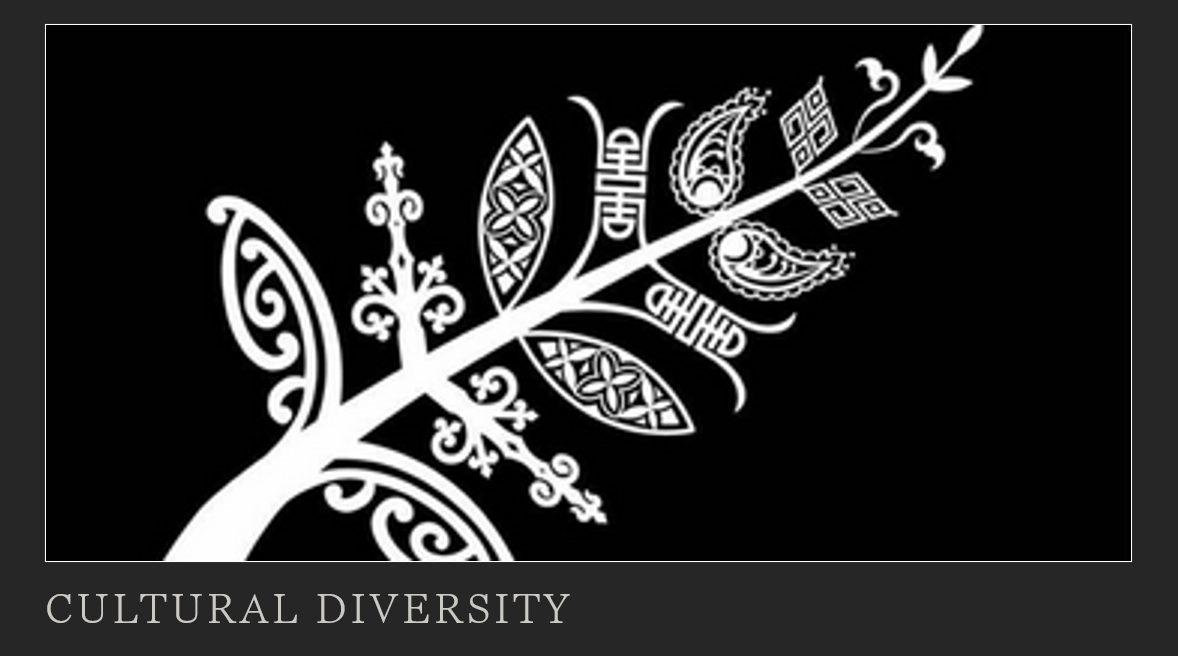 Contents Page:IntroductionMinistry Documents/StrategiesMāoriPacific Other CulturesSpiritualityStudent Voice Tools1.IntroductionTreaty of Waitangi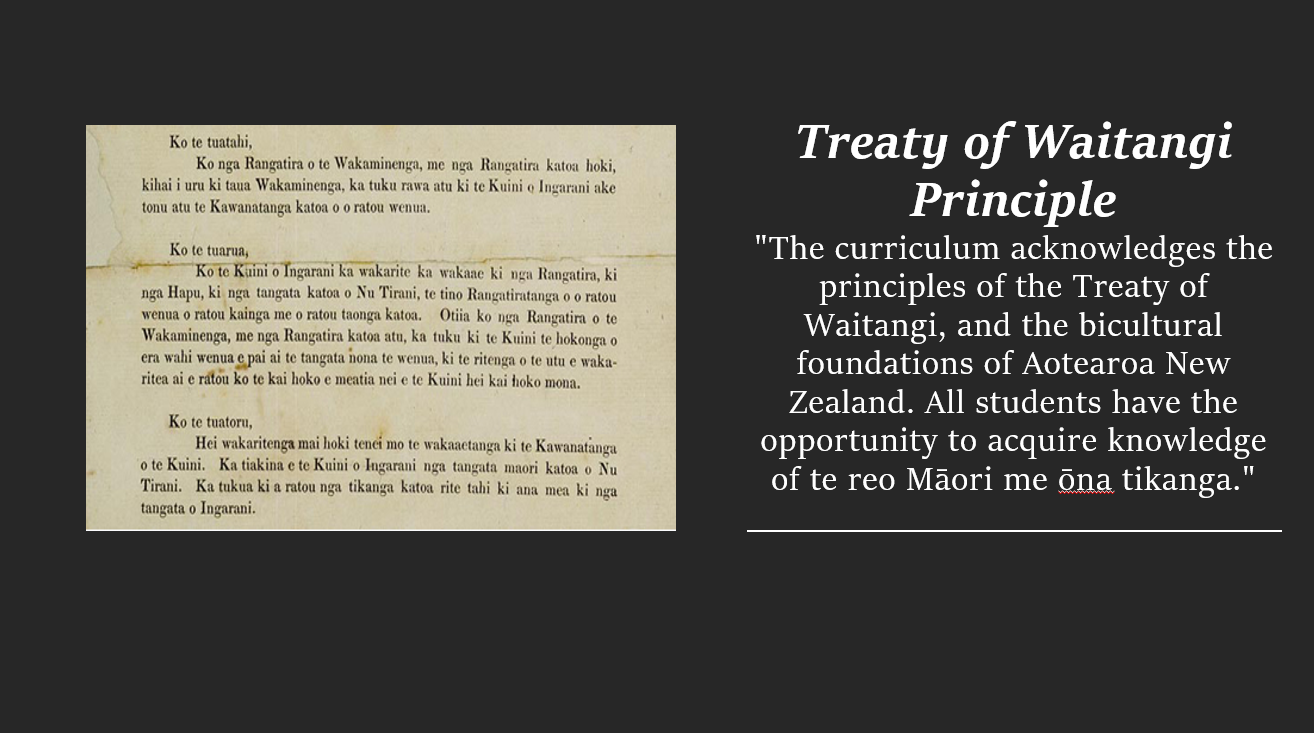 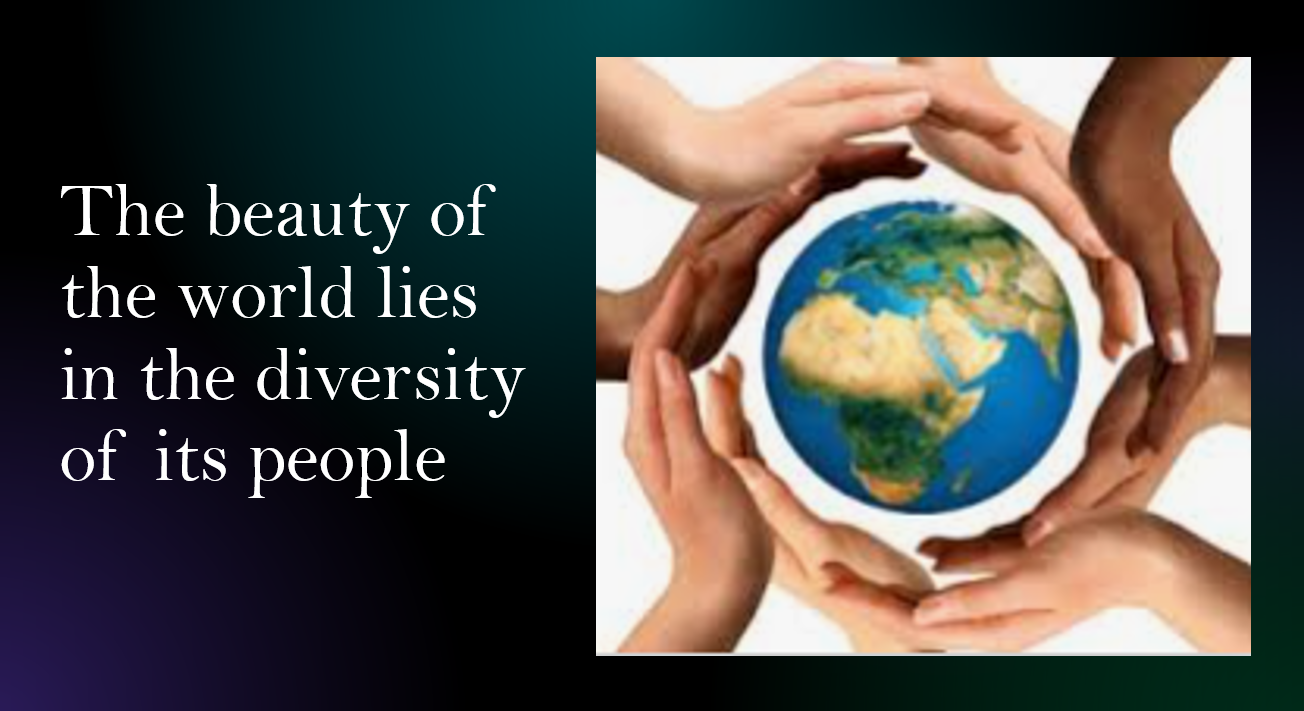 2.Ministry Documents/StrategiesTātaiako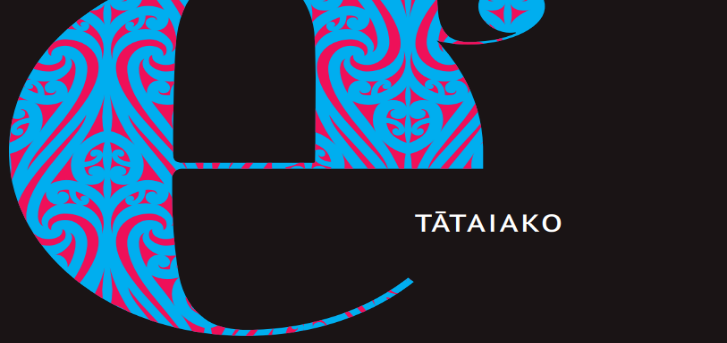 Ka Hikitia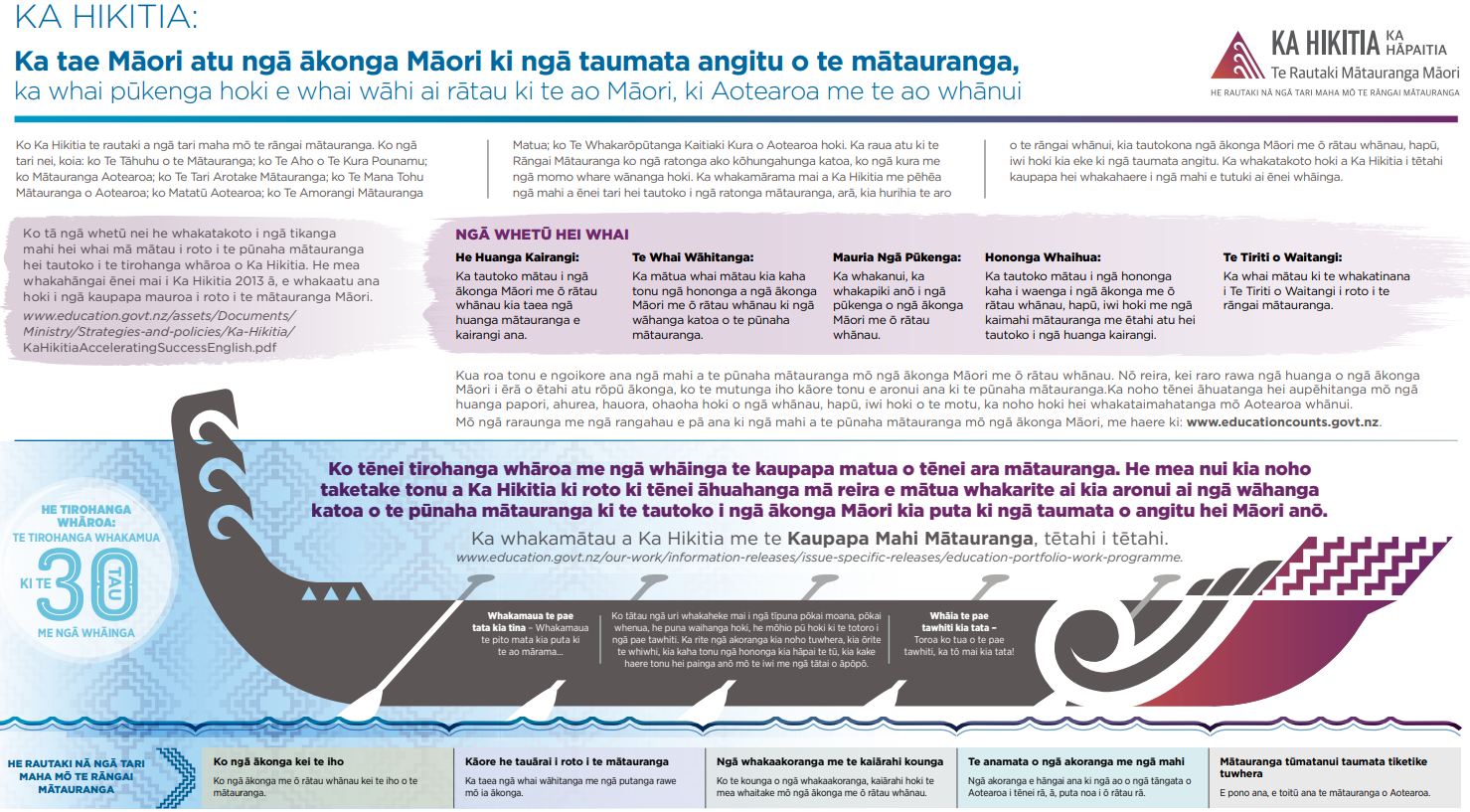 Tapasā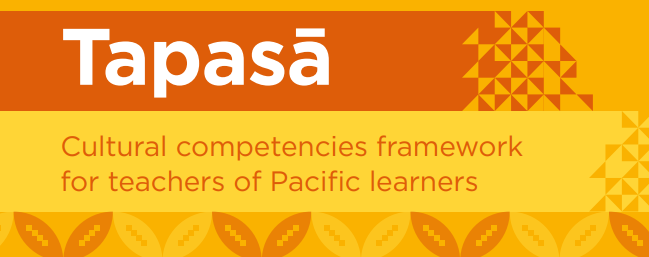 Action Plan for Pacific Education 2020-2030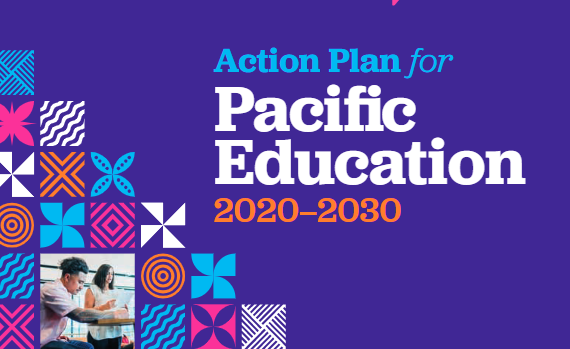 Tau Mai Te Reo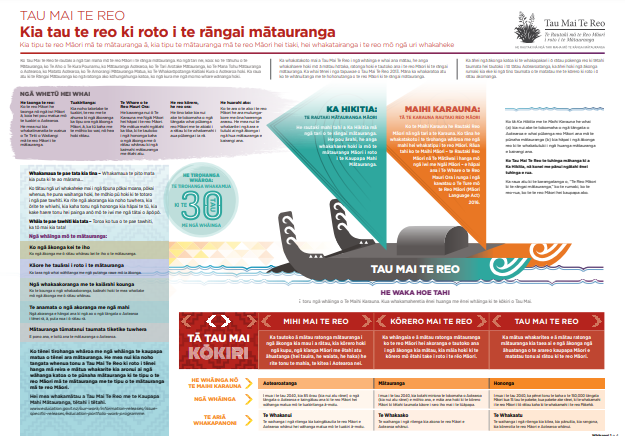 3.Māori 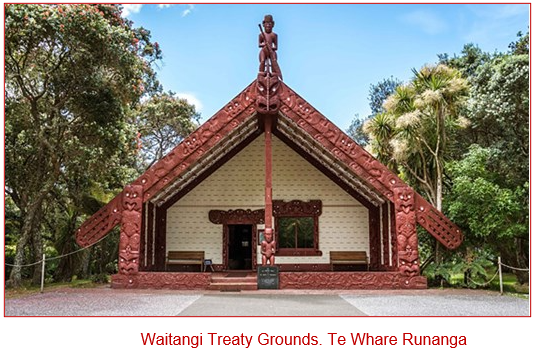 Whakataukī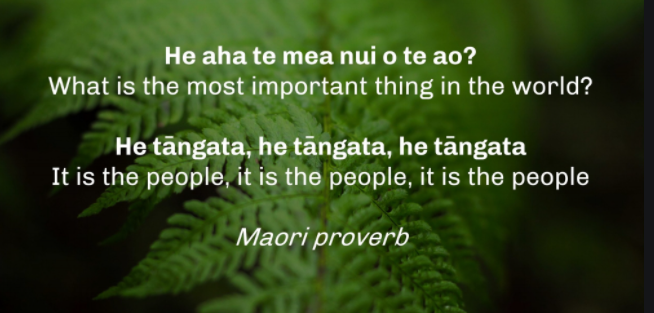 Kaumatua pageVideos/vimeosTuakana Teina(YouTube Clip)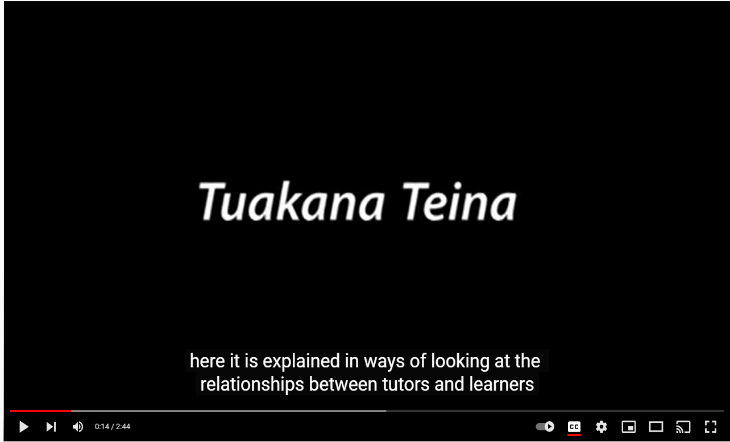 Colouring in the White Spaces: Dr Anne Milne (YouTube Clip)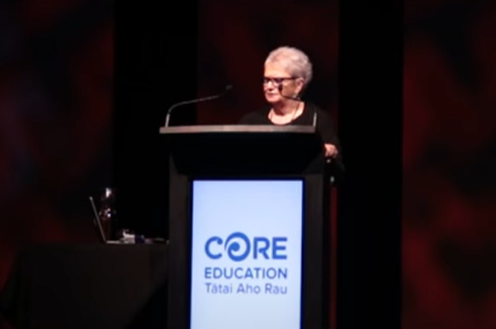 Professor Colleen Ward - A Multicultural nation in a Bicultural context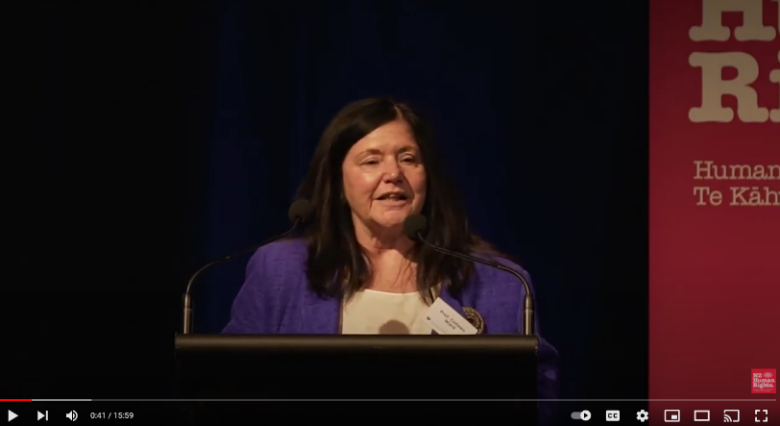 Articles/professional readingsMy Pepeha is My World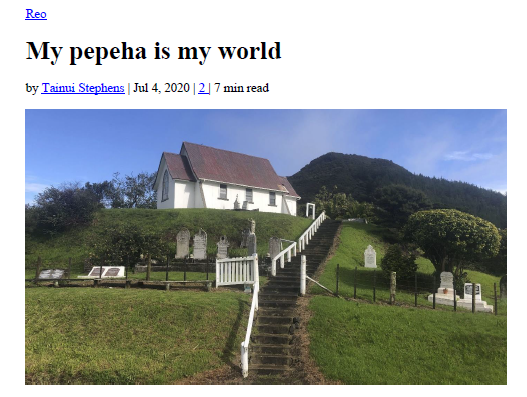 Te Pikinga ki Runga: Raising Possibilities (2012) 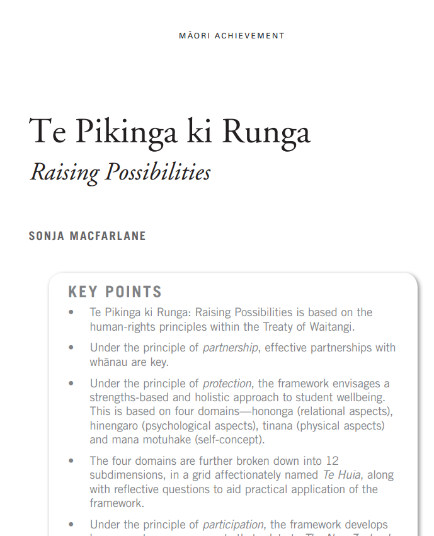 The Rule of Law, BiCulturalism and Multiculturalism(Speech)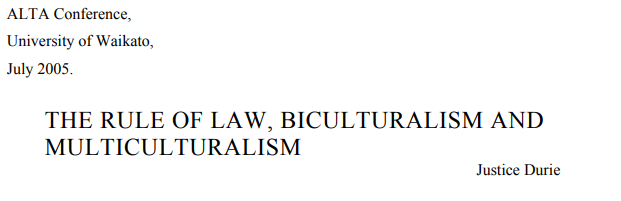 PowerPoints/Google slides/PrezisSummary of Culturally Responsive Pedagogy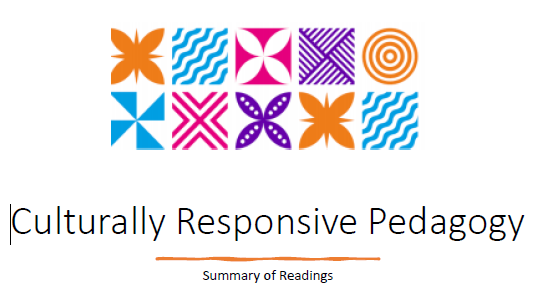 Summary of Tātaiako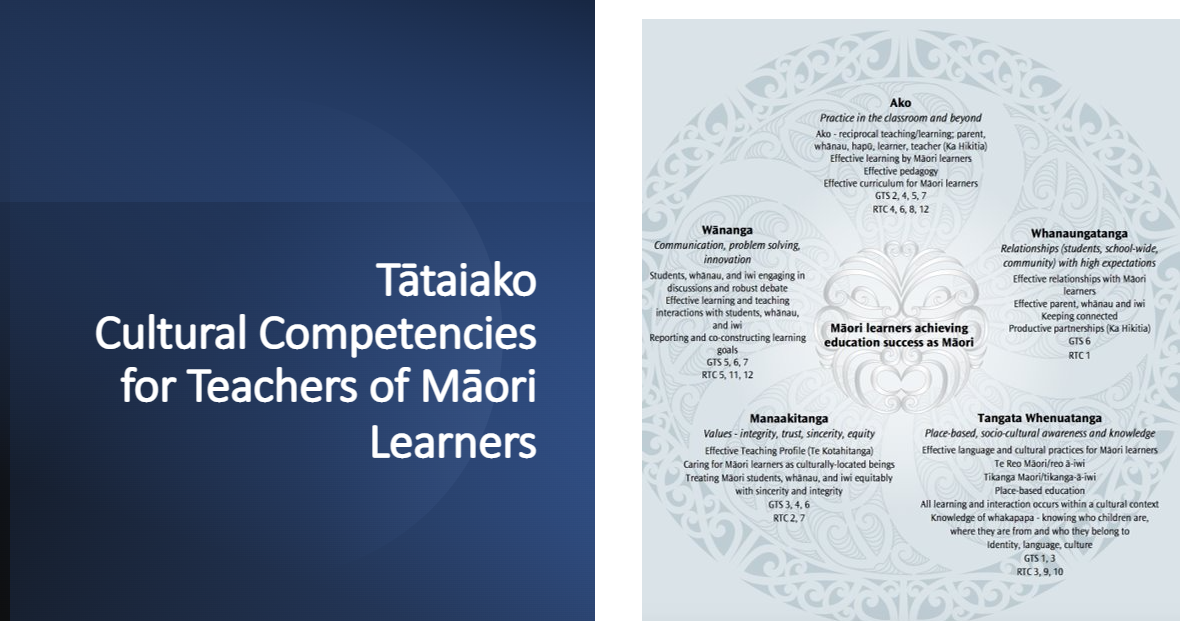 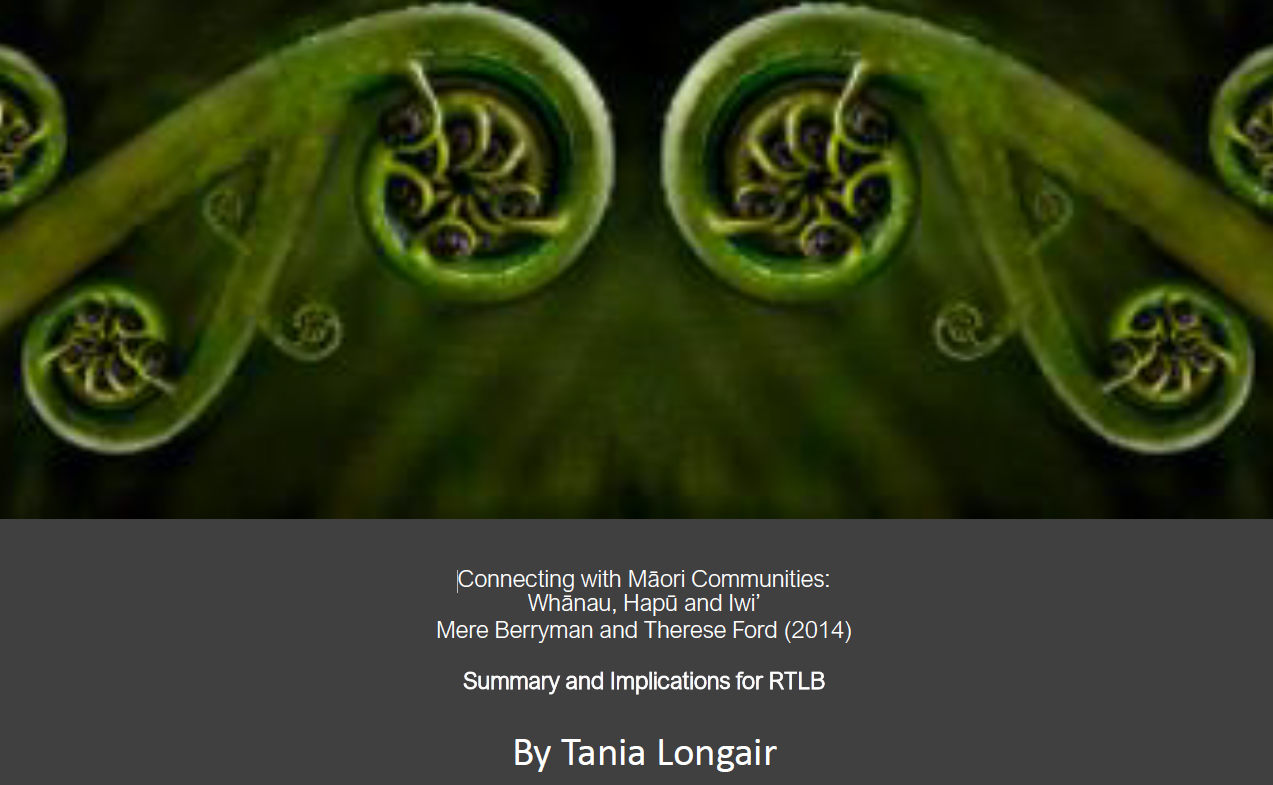 Educationally Powerful Connections with Whānau – Summary and Implications for Practice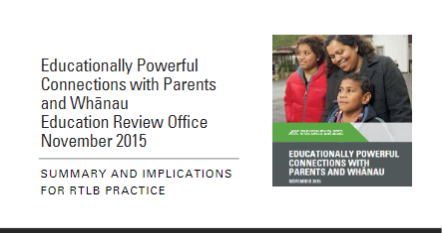 Te Whare Tapa Whā Workshop Presentation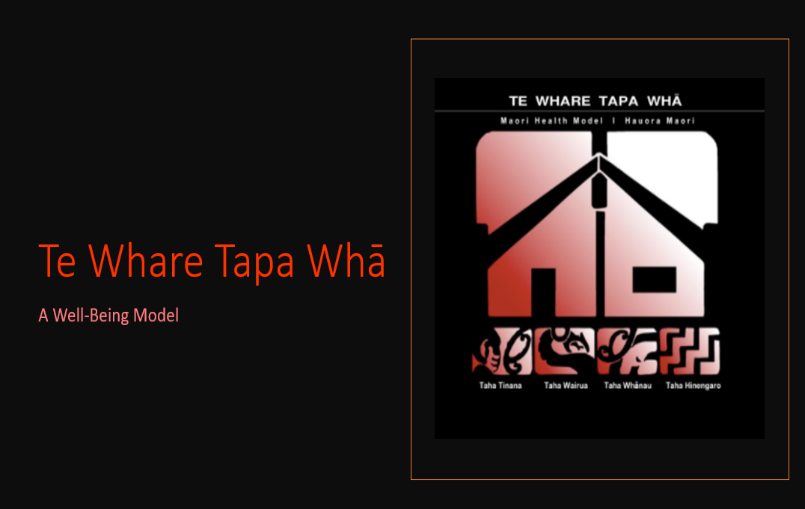 Te Whare Tapa Whā Prezi (Link)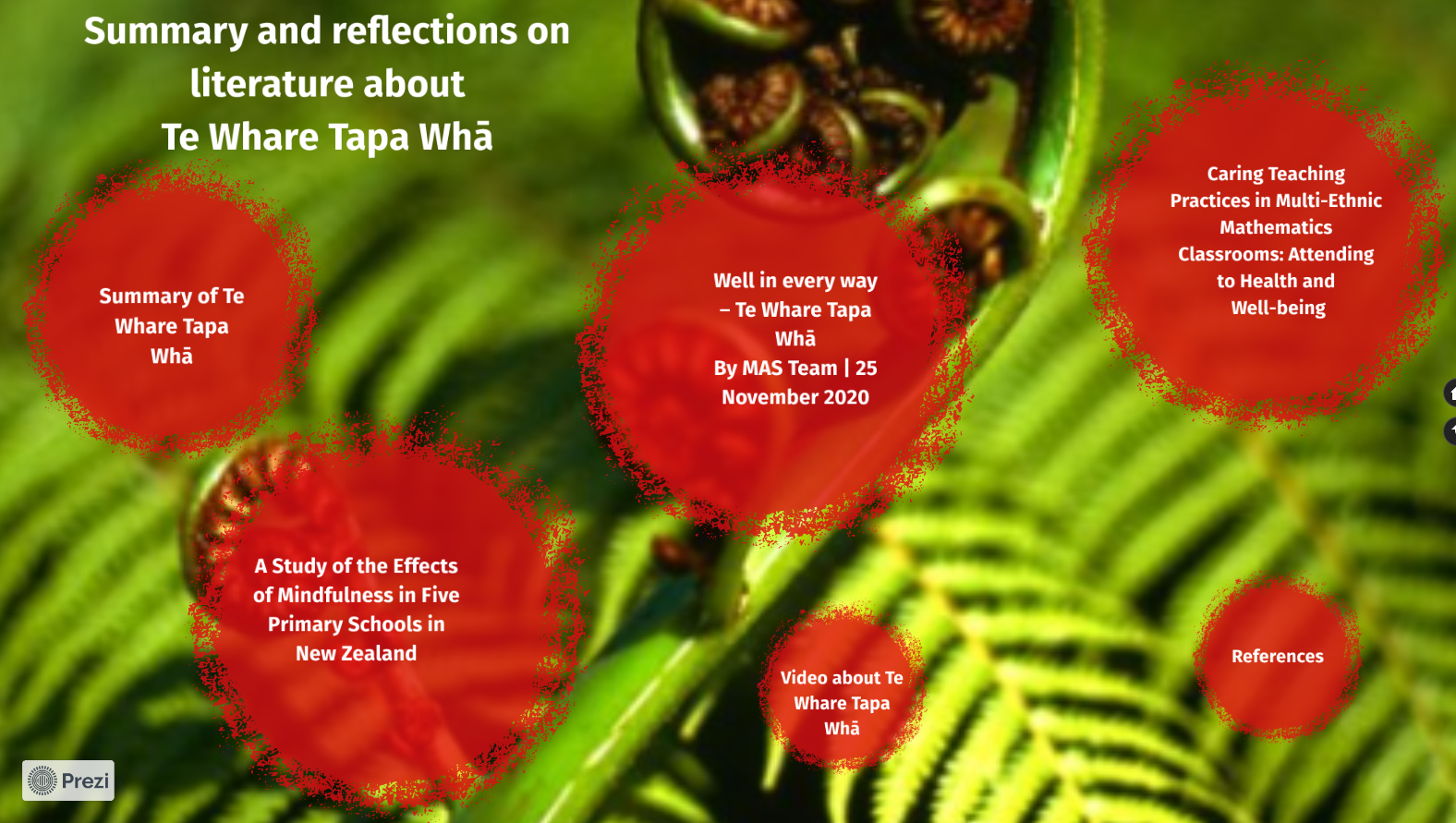 Te Pikinga ki Runga Prezi presentation (Link)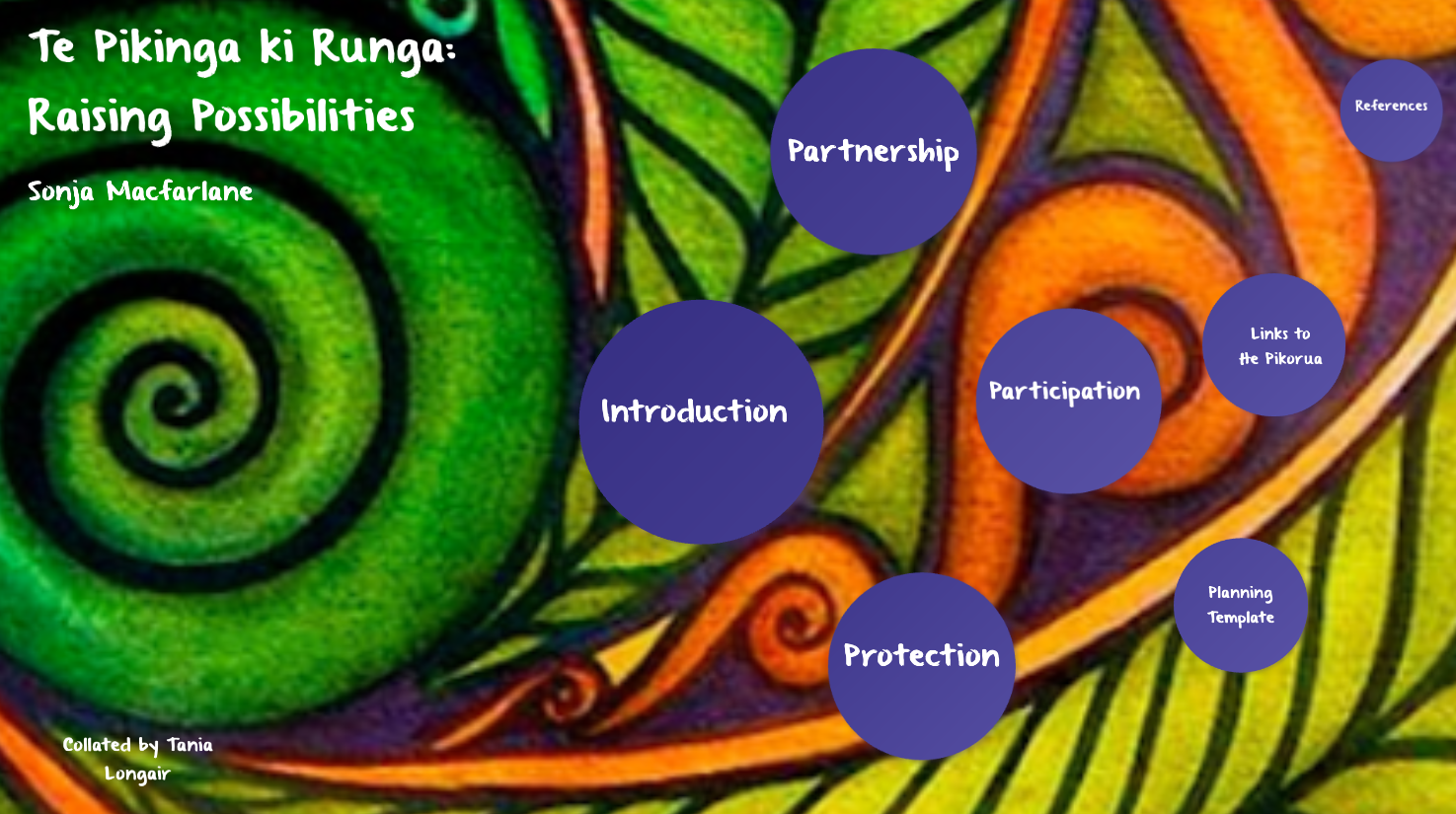 Te Pikinga ki Runga (SlideShare presentation by Special Education)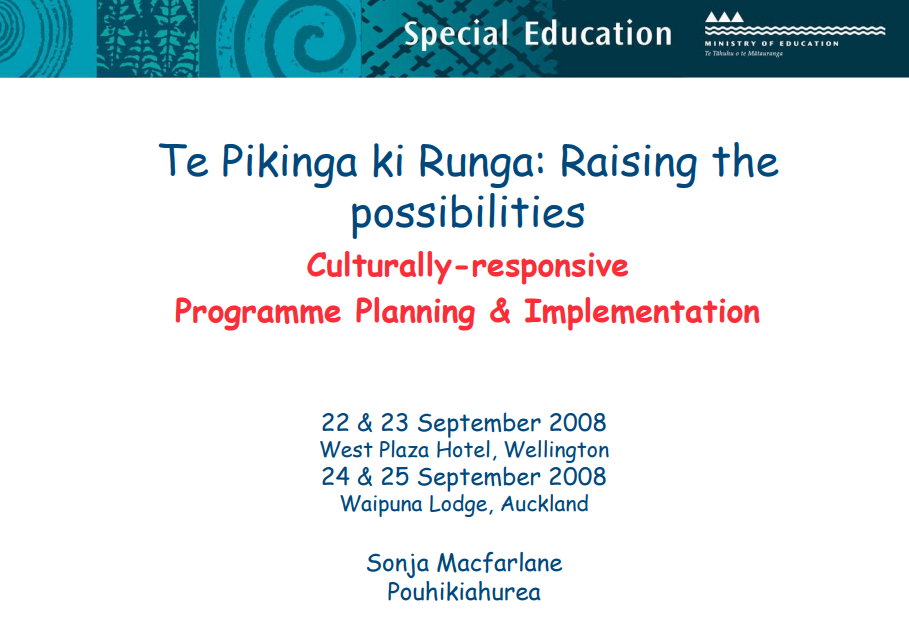 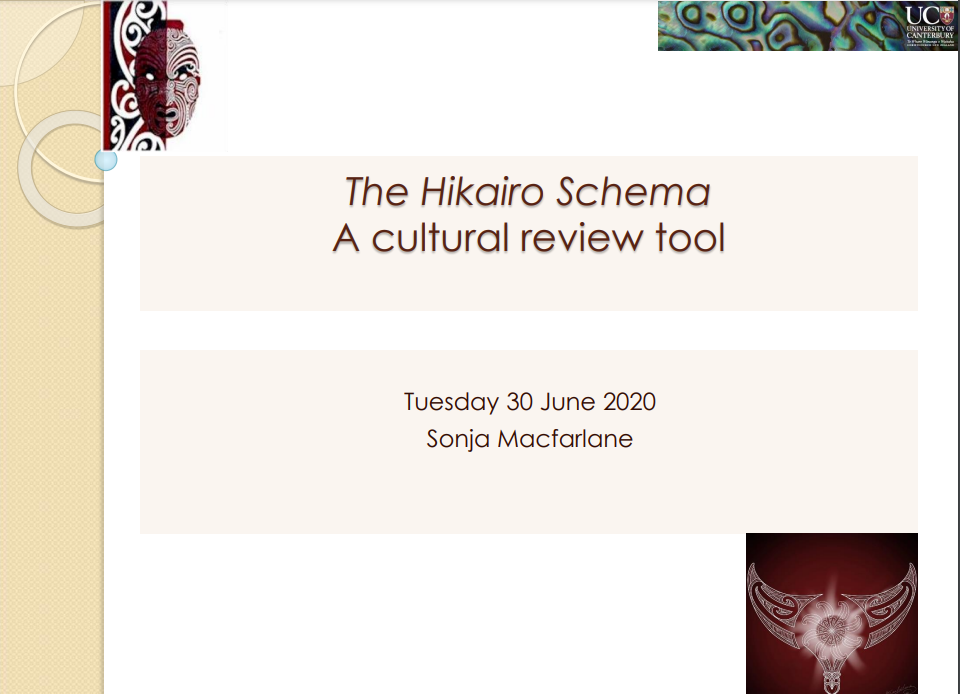 Biculturalism and Multiculturalism (Powerpoint)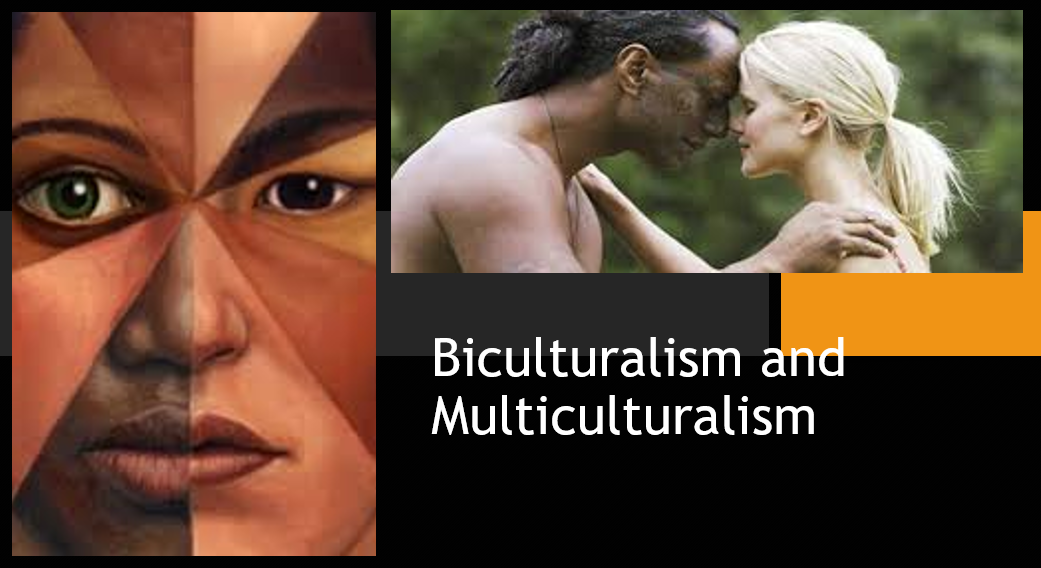 Tataiako & Tapasa Implications for Inclusive RTLB Practice  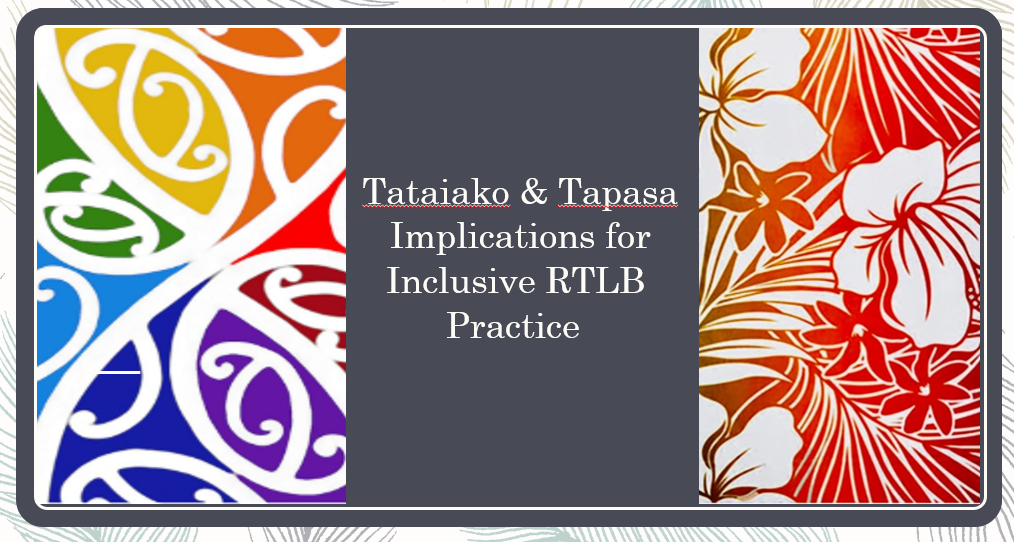 Culturally Responsive Teaching (E-Book)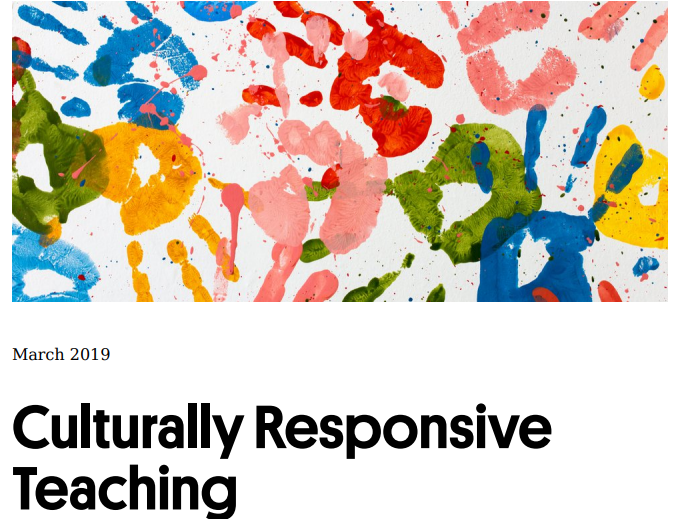 Cultural Iceberg (Template)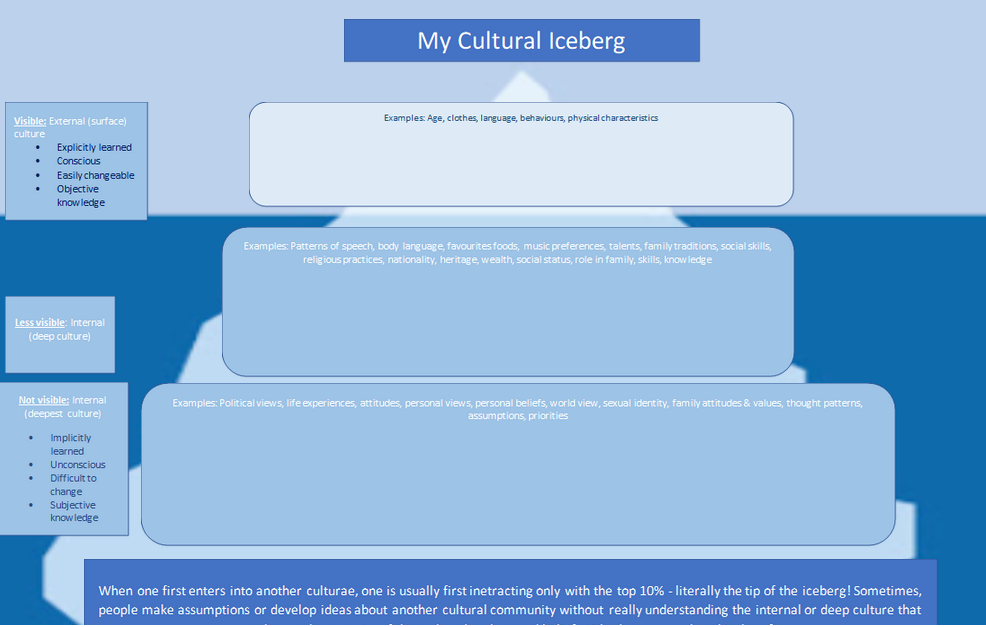 Tuakana Teina - PowerPoint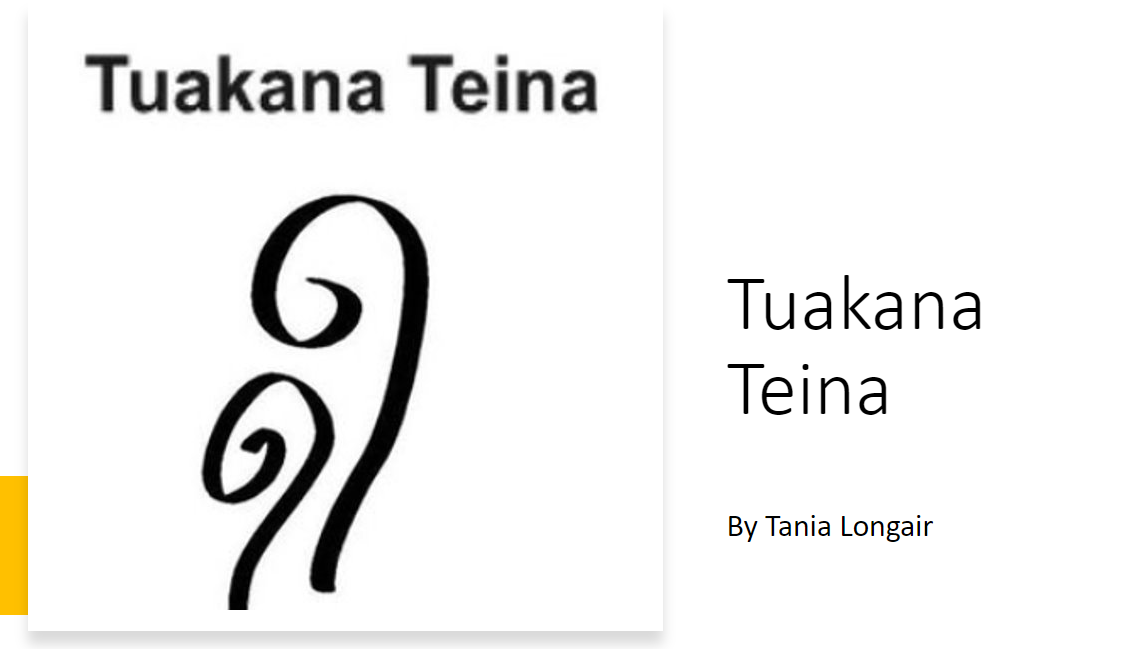 Reflections on the Tuakana Teina Approach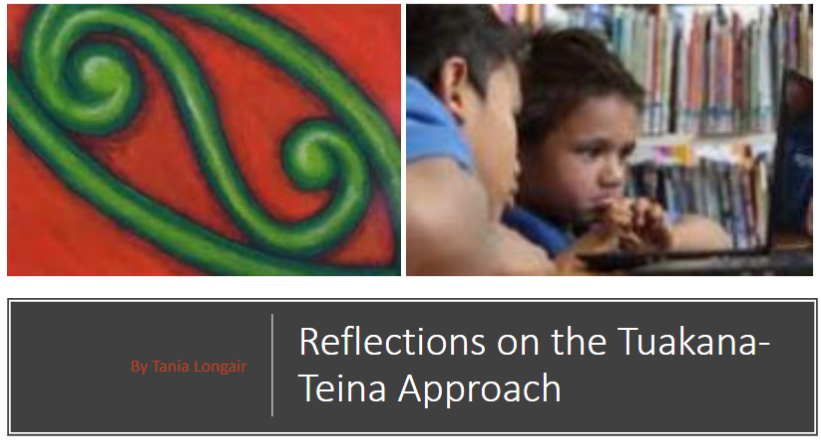 (PowerPoint)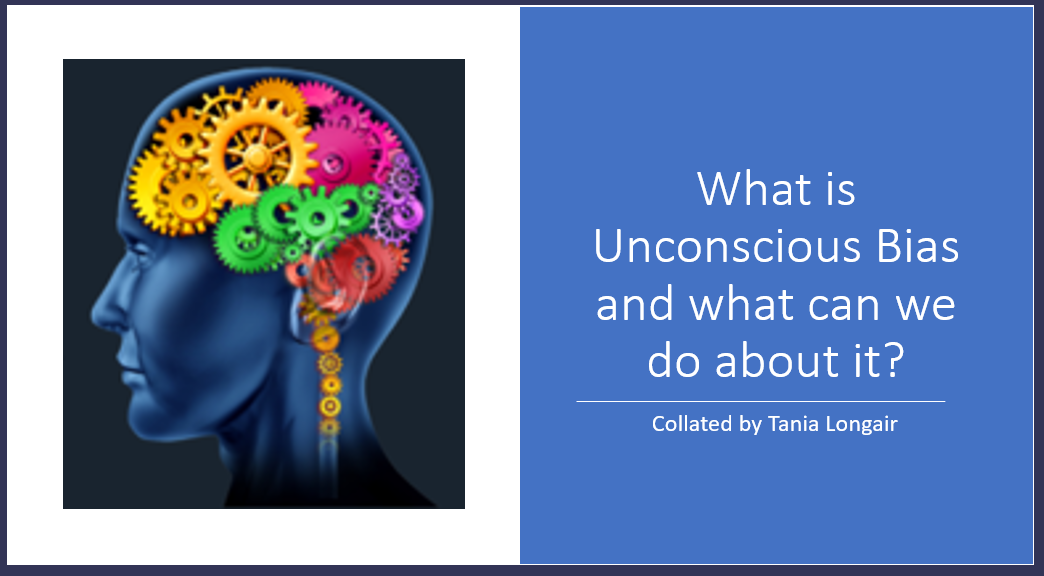 Culture and Power(Prezi)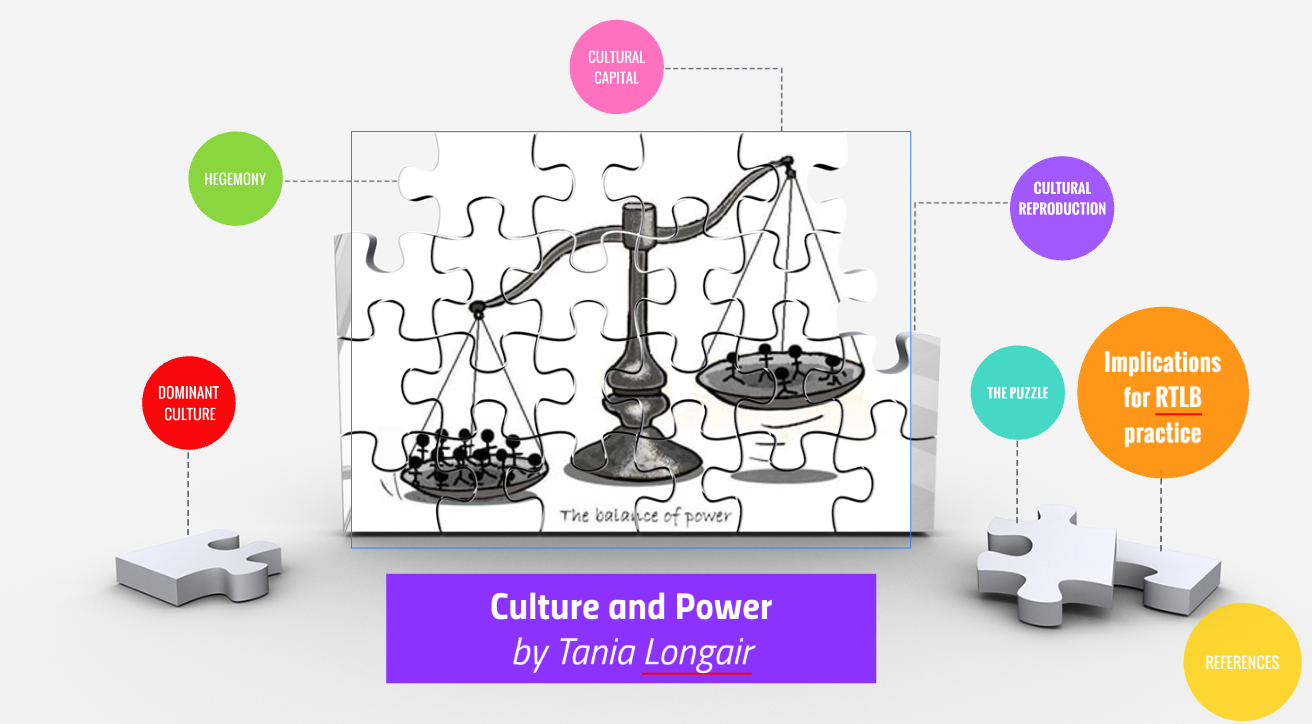 Mindful Reflection as a Process for Developing Culturally Responsive Practice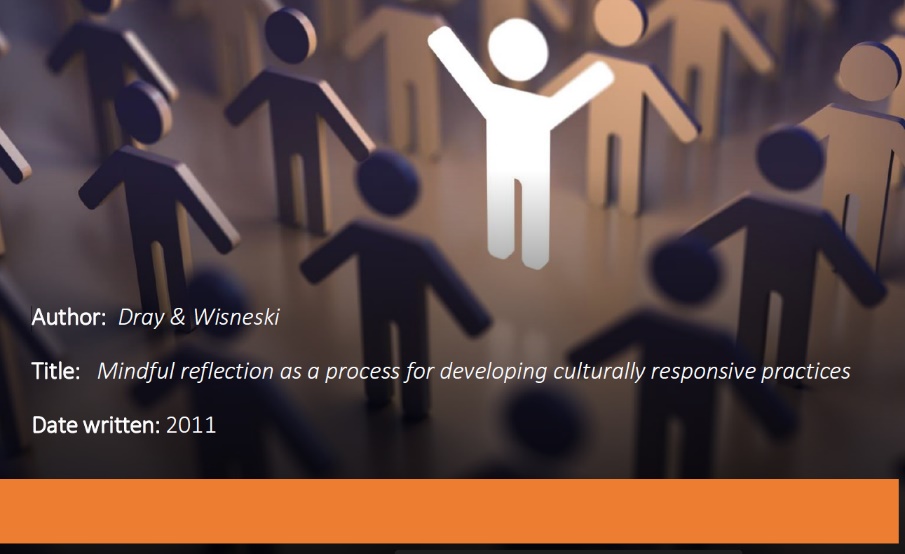 Subject specific resourcesLiteracyPeer Writing PowerPoint Workshop Presentation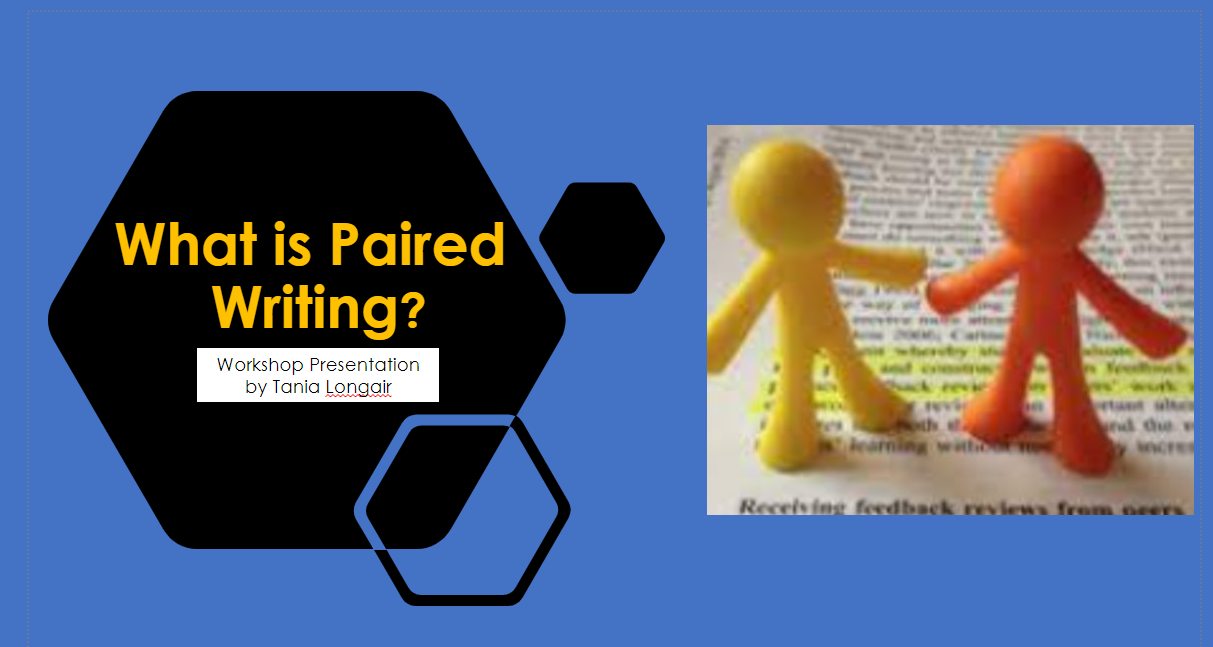 Summary of literature on Pair Writing and implications for practice (Prezi)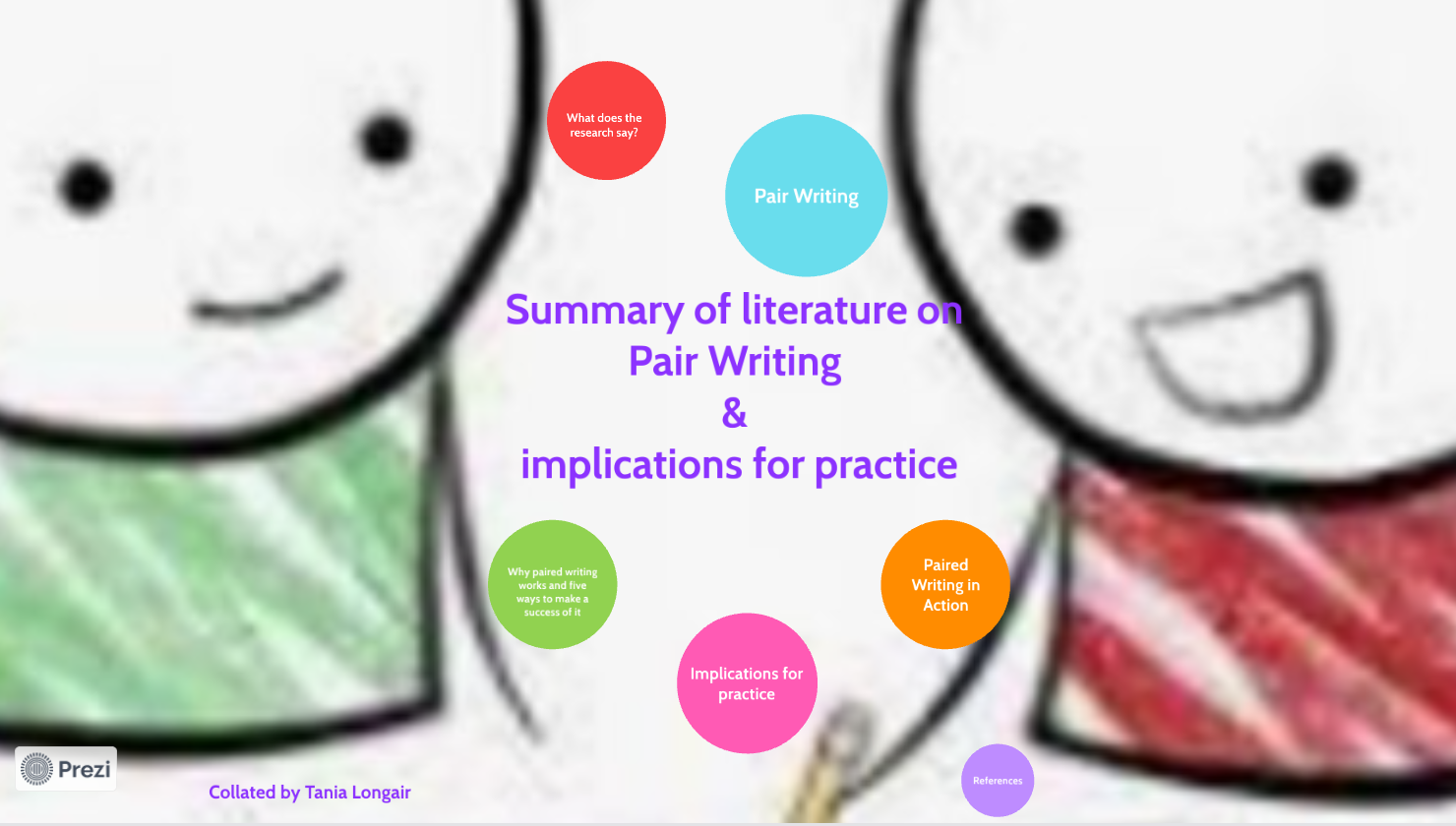 Reciprocal Teaching (Prezi)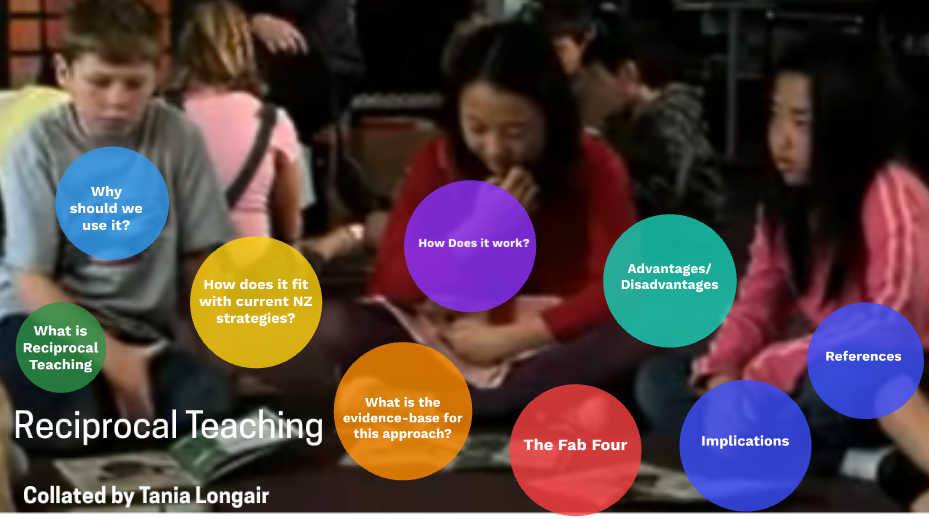 Additional resourcesKete of Māori Reources (Google Site)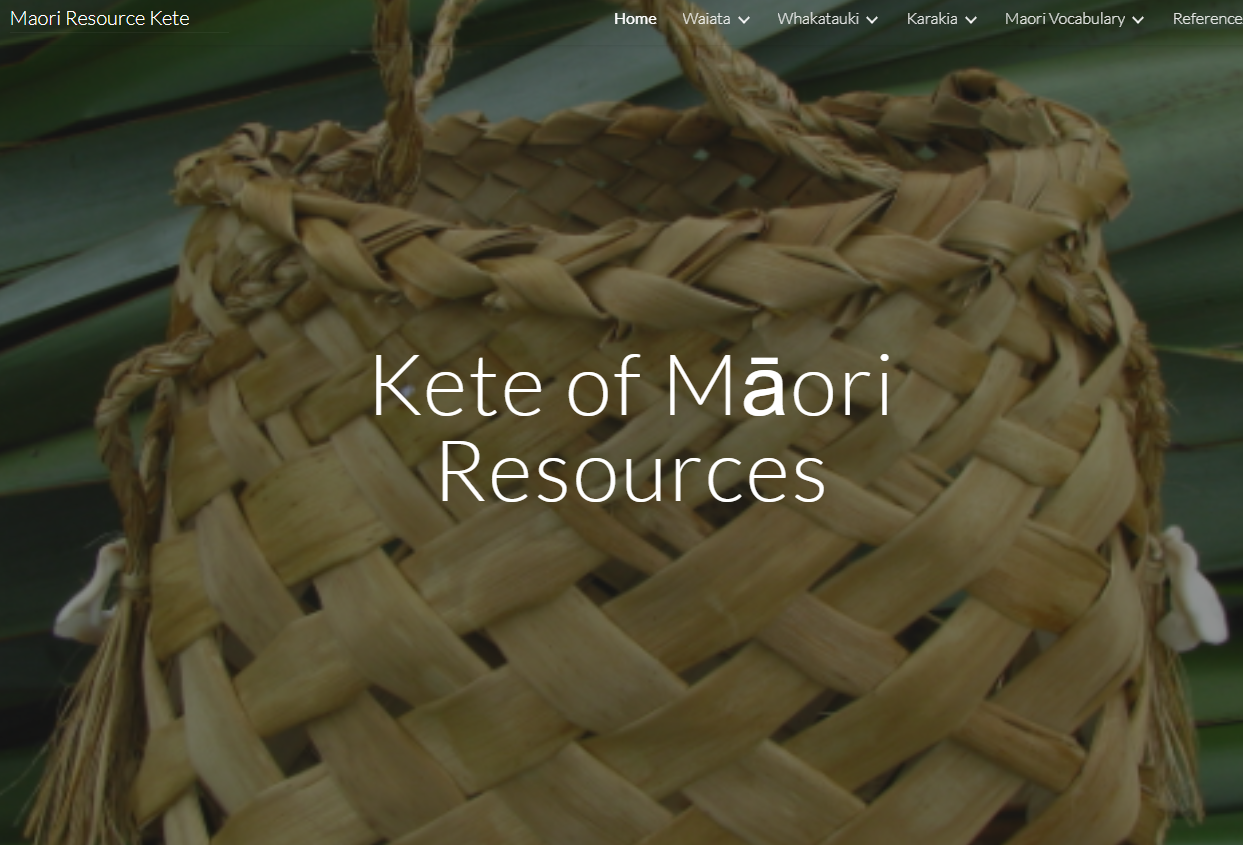 Evaluation Tool for Tātaiako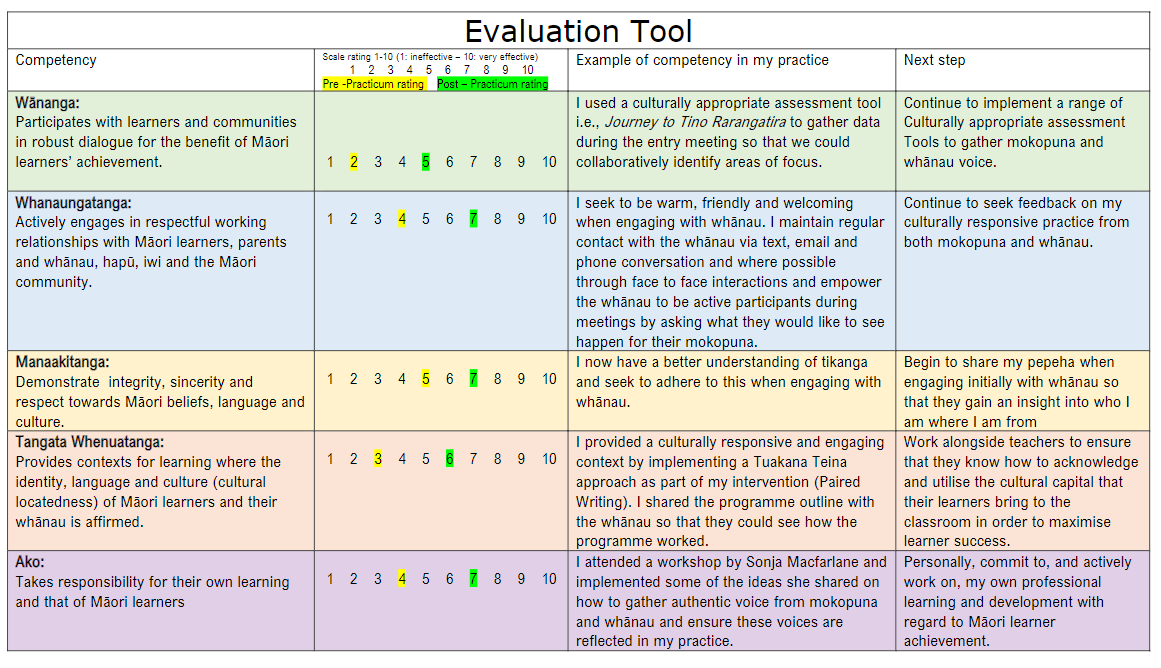 Ōtāhuhu (PowerPoint)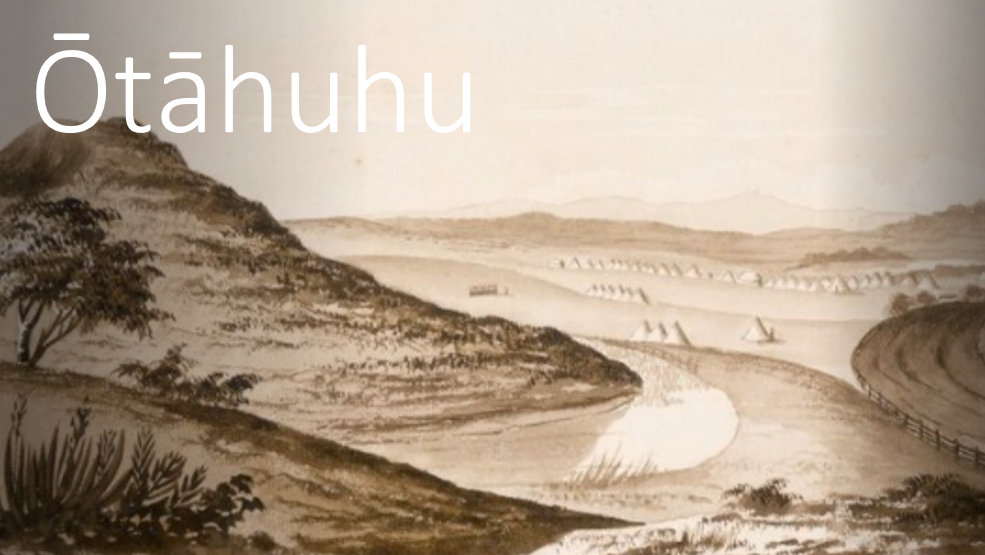 E-Kete of Culturally Appropriate Assessment Tools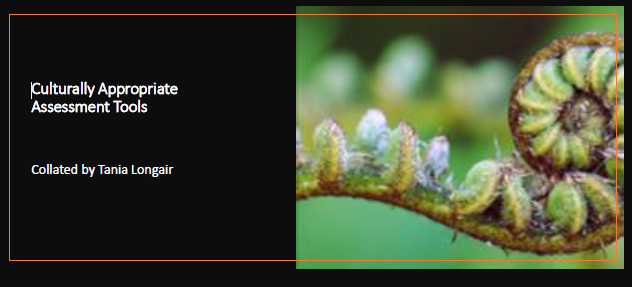 Belly Breathing – Tikanga Tips for Teachers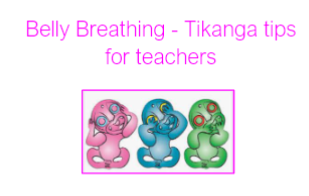 Te Pikinga ki Runga: He Whakataua (Template)  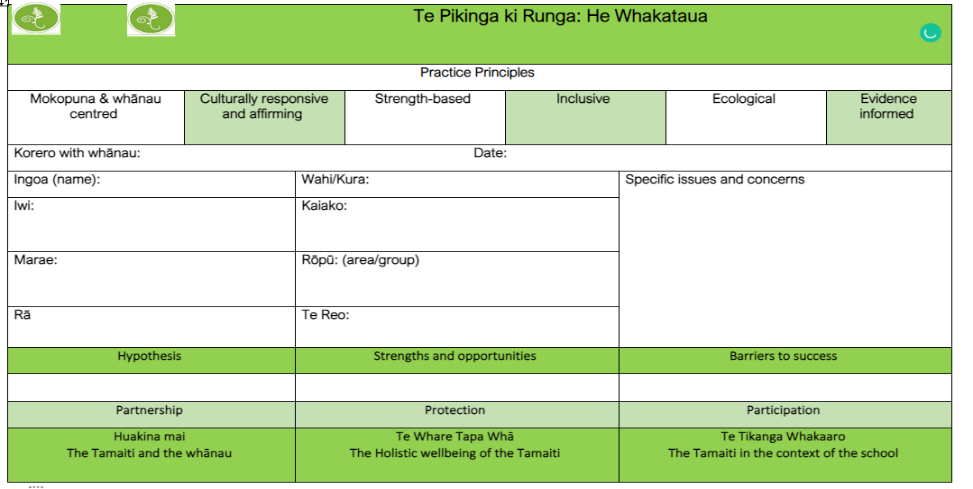 4.Pacific 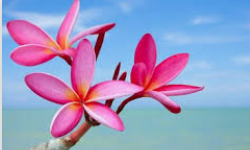 Whakataukī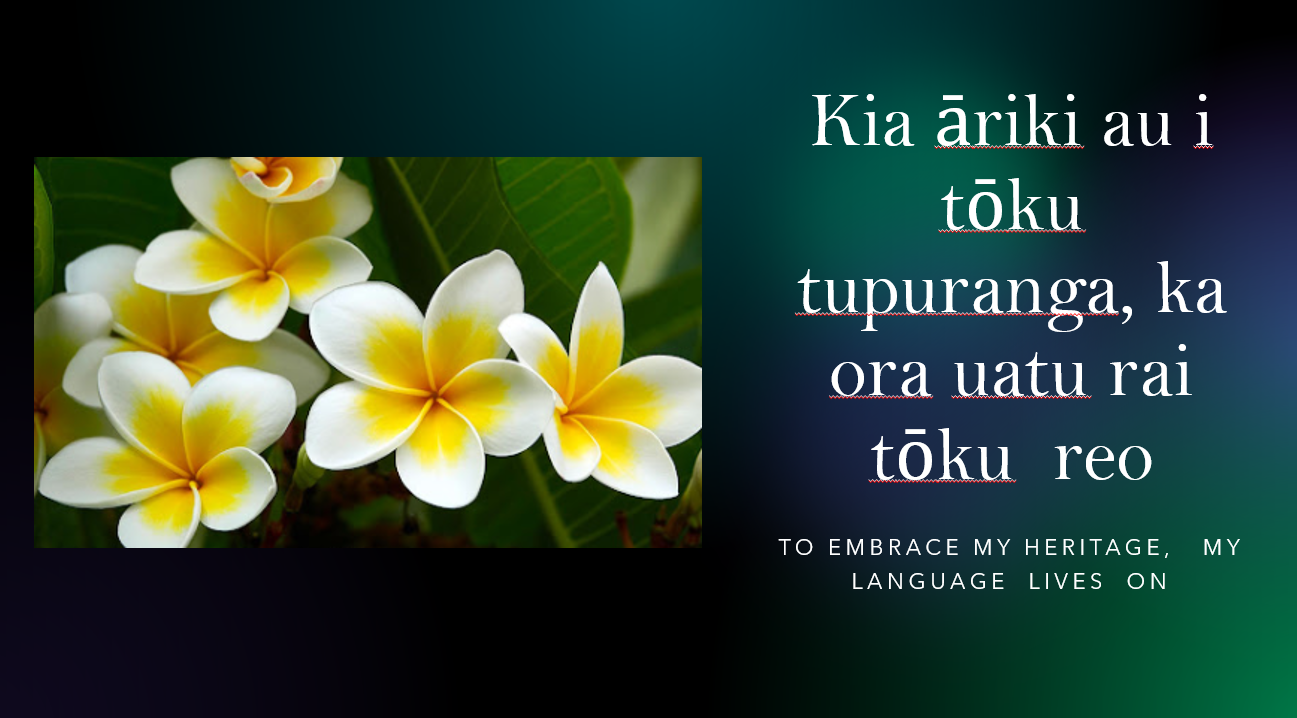 Videos/vimeosTapasā – a compass to navigate diversity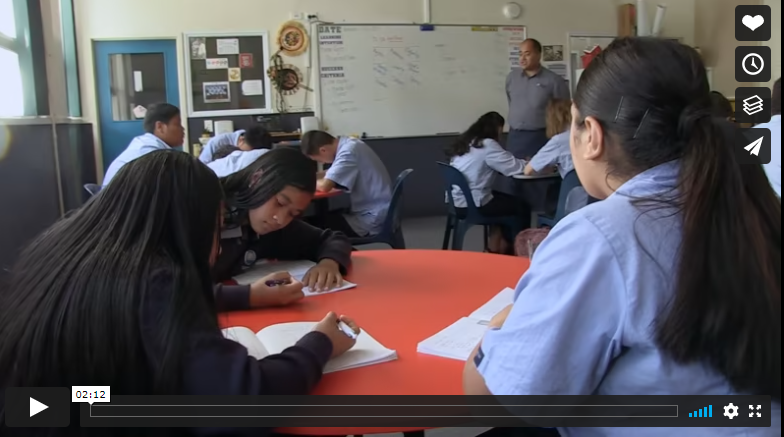 Cultural Diversity Spotlight (Google Slides Presentation)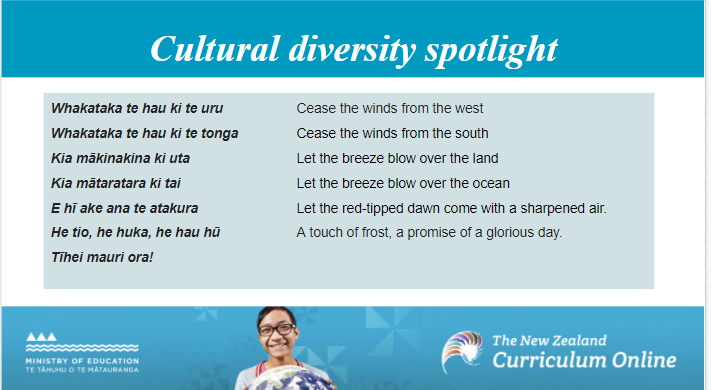 (Vimeo)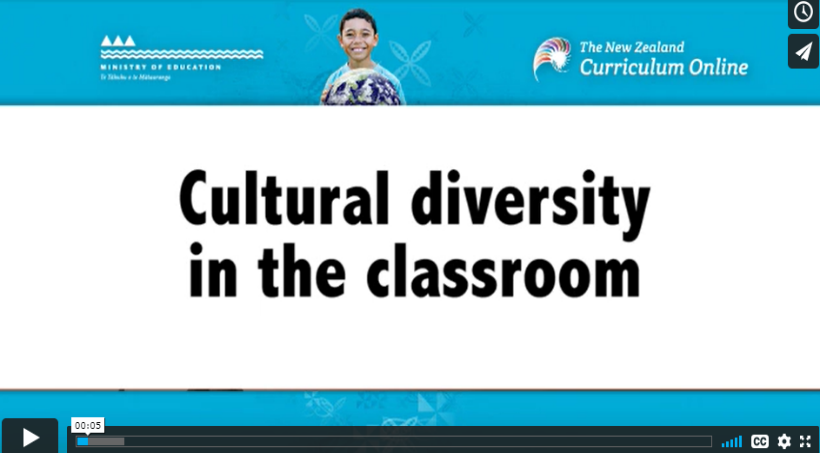 Cultural Diversity in the Classoom(Vimeo)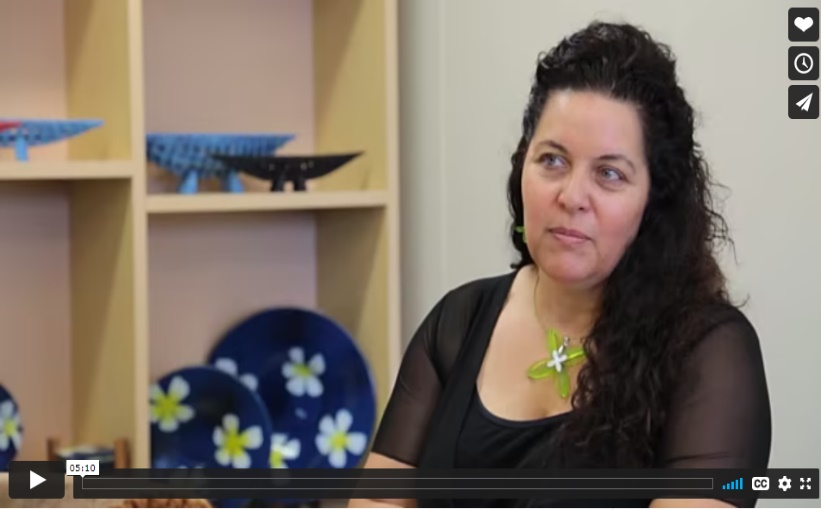 Cultural diversity and priority learners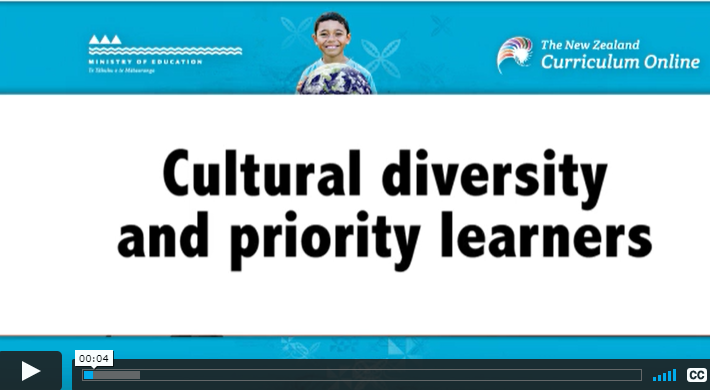 Who I am – The Importance of Culture(Vimeo)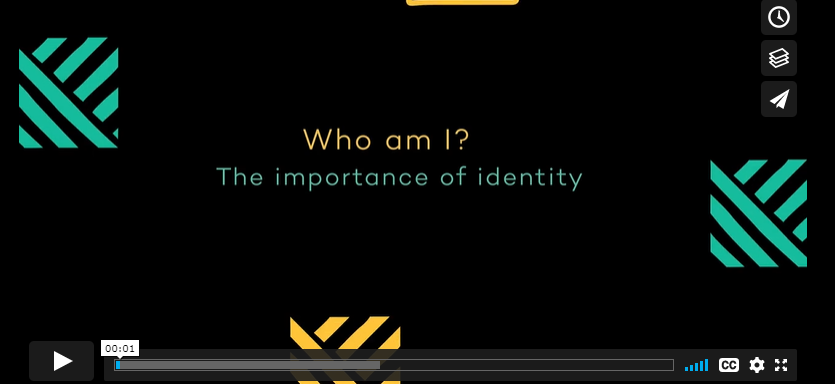 Colouring in the White Spaces: Dr Anne Milne (YouTube Clip)Professor Colleen Ward - A Multicultural nation in a Bicultural contextWhat is culturally responsive teaching?(Understood Website)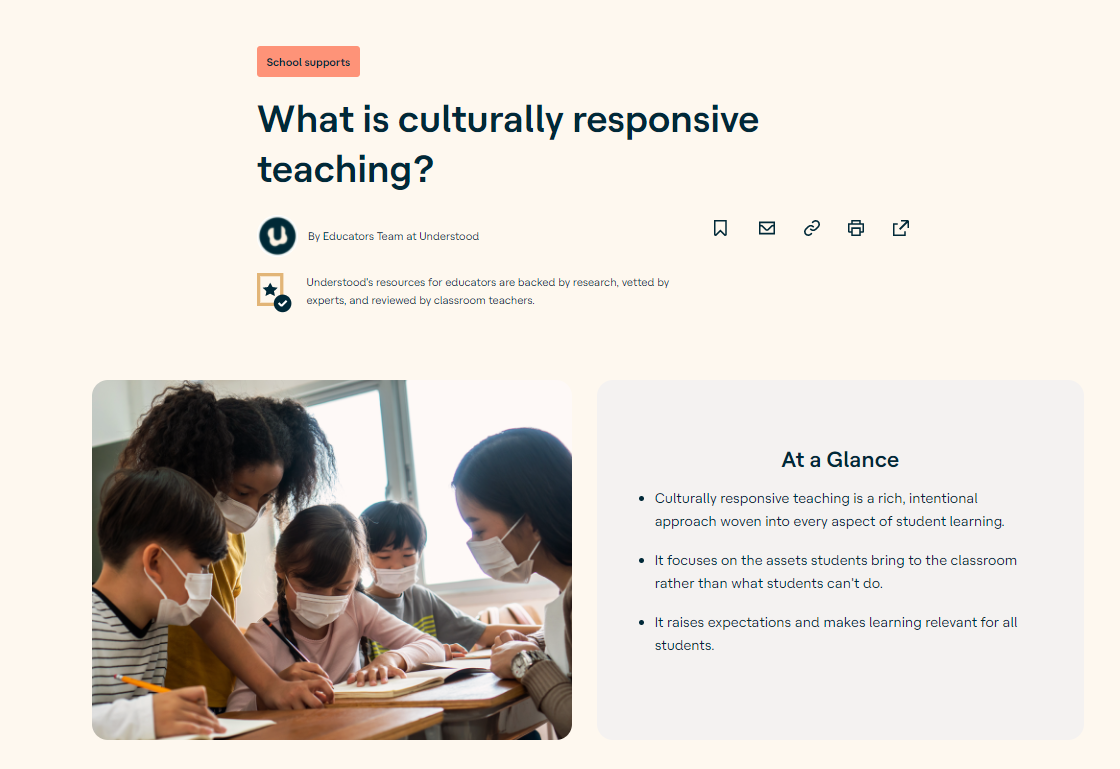 Articles/professional readingsThe Rule of Law, BiCulturalism and Multiculturalism(Speech)PowerPoints/Google slidesCulturally Responsive Teaching (E-Book)Cultural Iceberg (Template)Tuakana Teina - PowerPointReflections on the Tuakana Teina ApproachBiculturalism and Multiculturalism (Powerpoint)Tataiako & Tapasa Implications for Inclusive RTLB Practice  Summary of Culturally Responsive PedagogyKete of Pacific Resources (Google Site)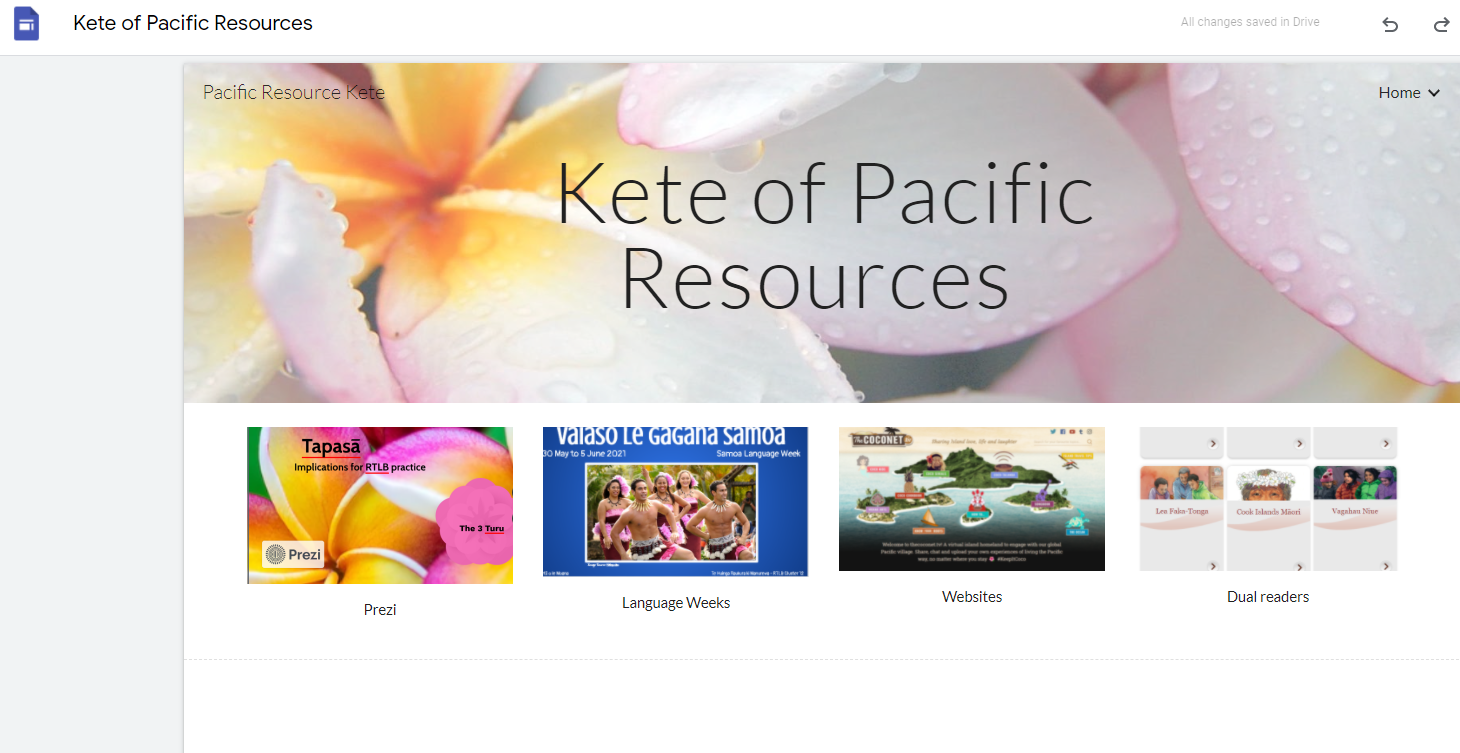 APPE Key Shift 3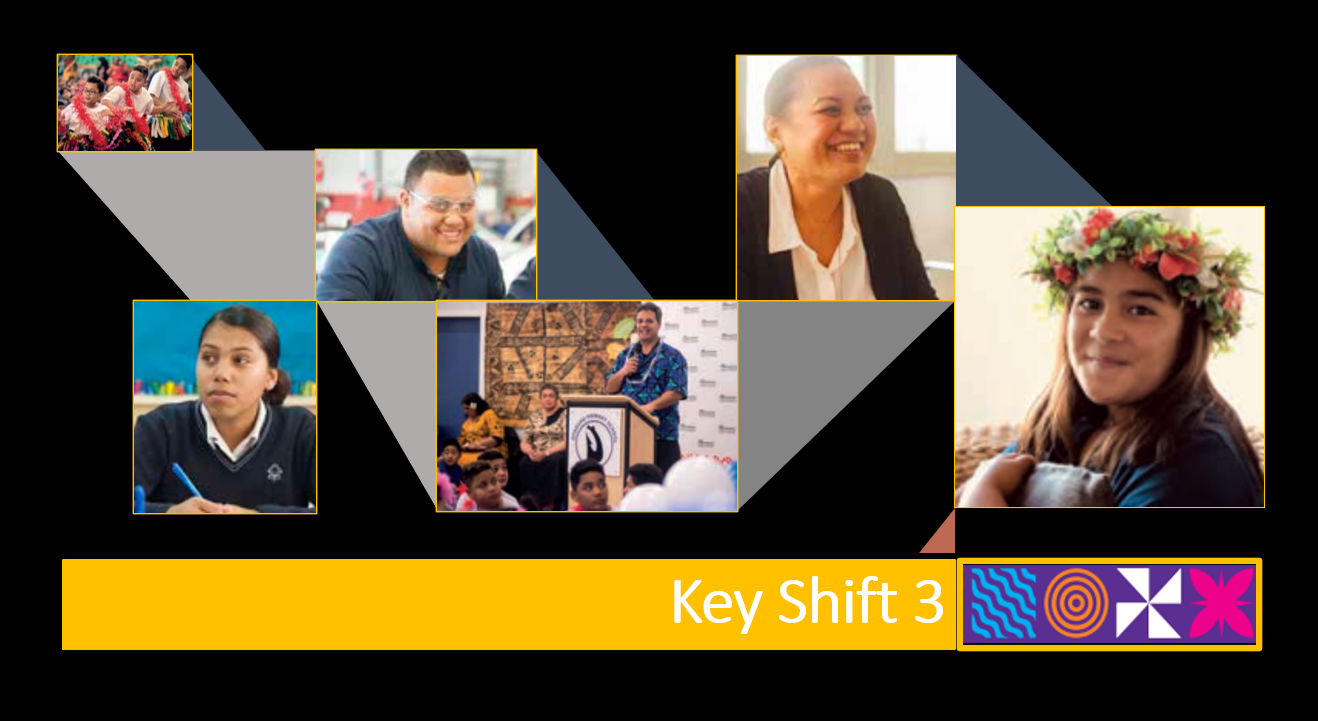 Tapasā: Implications for RTLB practice 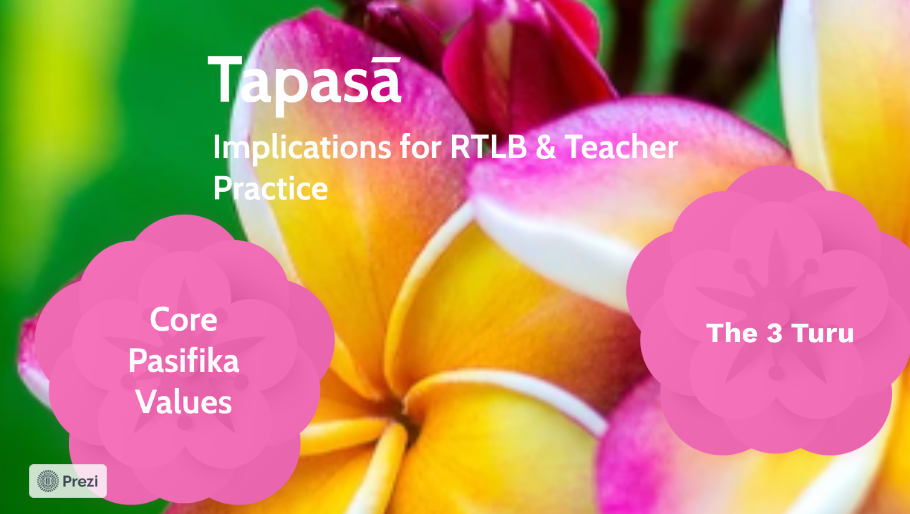 The Coconet TV Wesite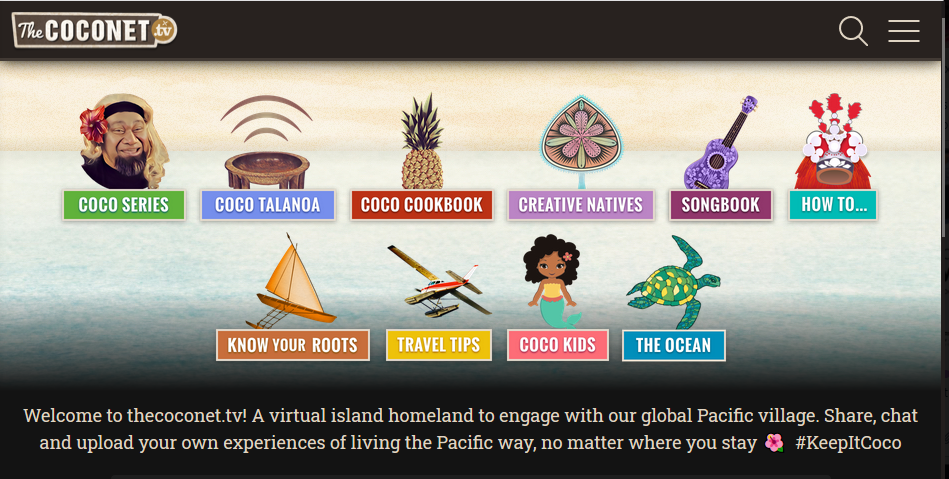 Pacific cultural competency: A values strength-based approach(Workbook for teachers)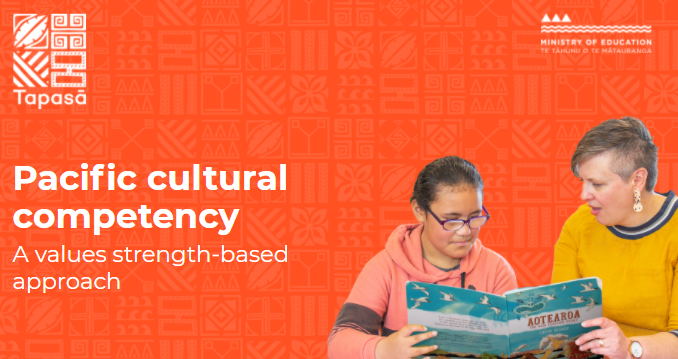 Culture Counts (SlideShare)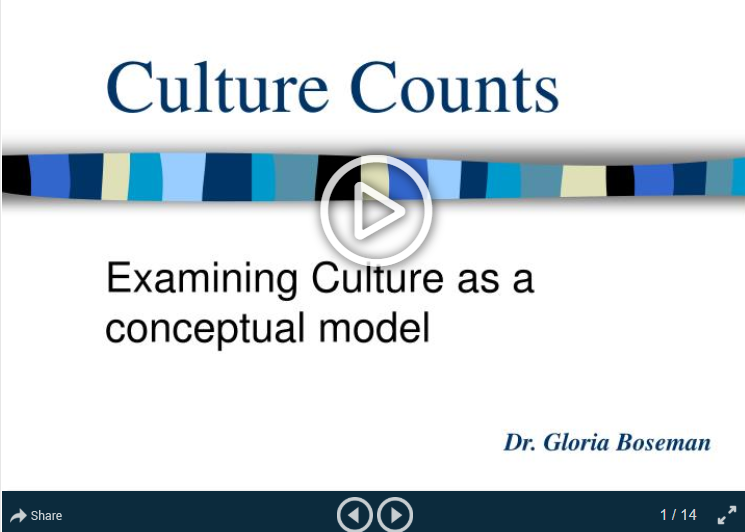 (PowerPoint)Culture and Power(Prezi)Mindful Reflection as a Process for Developing Culturally Responsive PracticeSubject specific resourcesLiteracyPresentation on dual language readers.pptx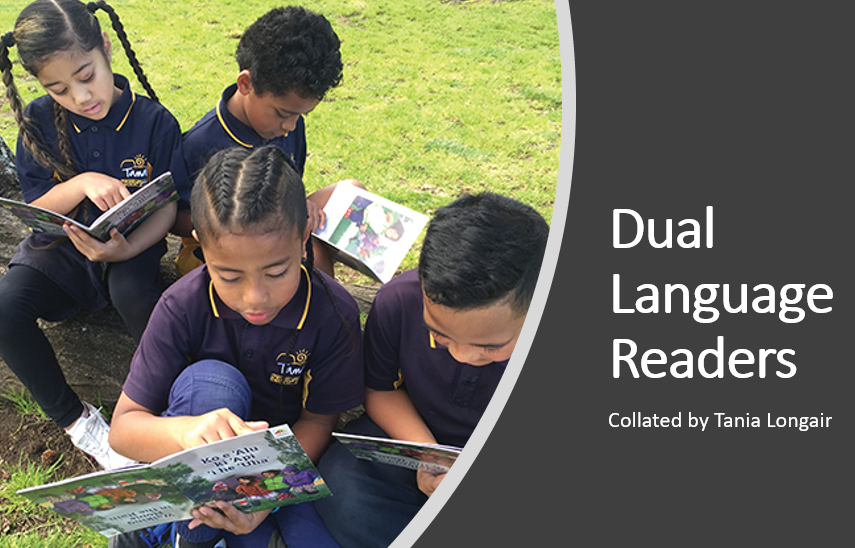 Peer Writing PowerPoint Workshop PresentationSummary of literature on Pair Writing and implications for practice (Prezi)Reciprocal Teaching (Prezi)MathDeveloping Mathematical Inquiry Communities (DMIC) – PowerPoint Presentation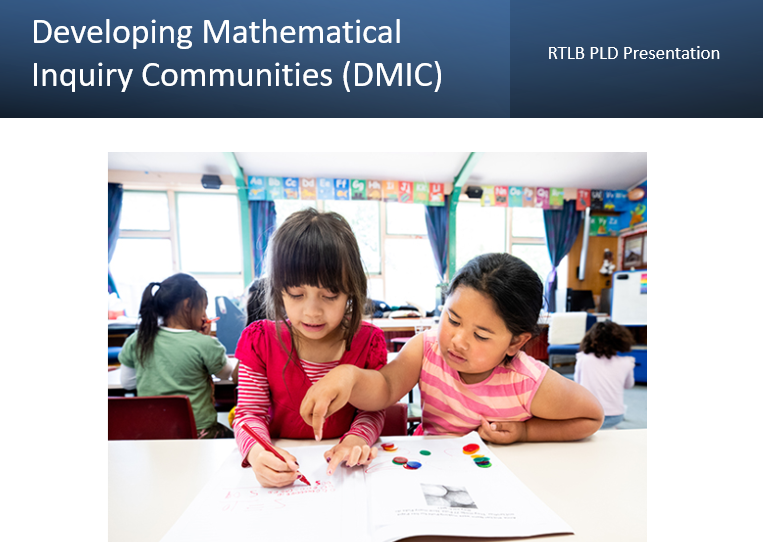 Culturally responsive Pedagogy - Developing Mathematical Communities of Inquiry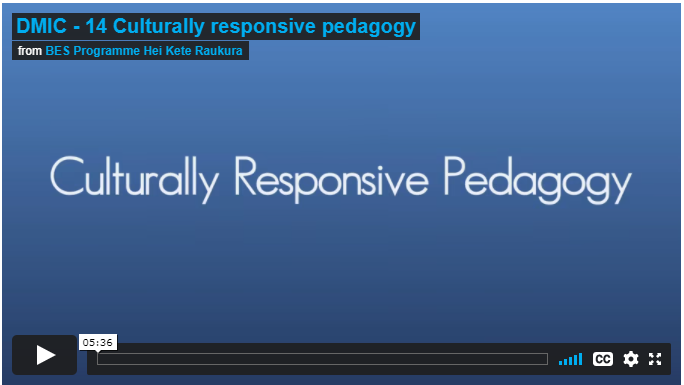 Additional resourcesCultural Diversity Checklist for Schools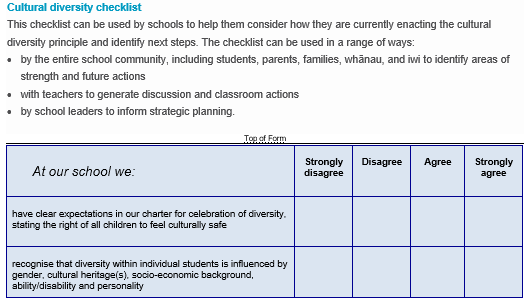 Tapasā Proverb Cards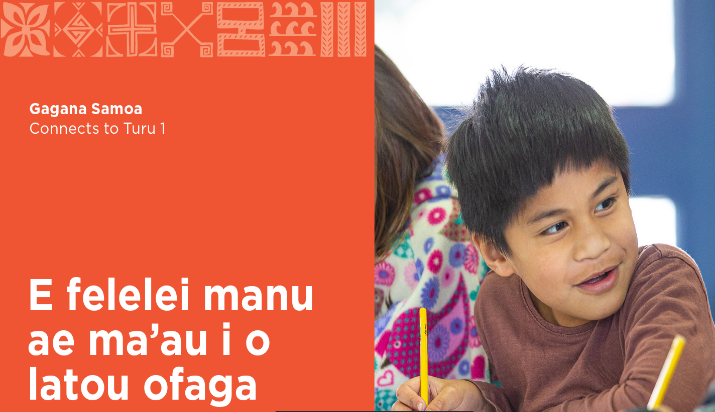 E-Kete of Culturally Appropriate Assessment Tools5.Other Cultures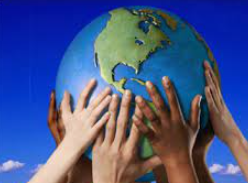 Whakataukī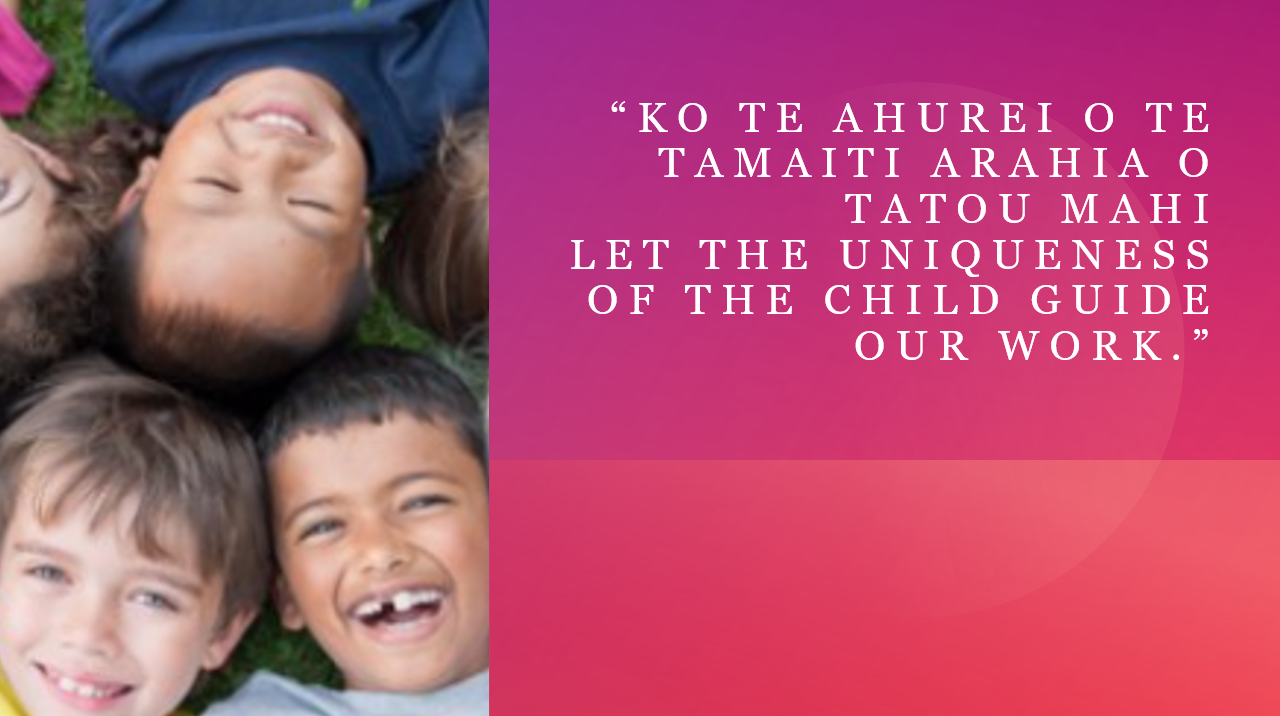 Videos/vimeosArticles/professional readingsPowerPoints/Google slidesSubject Specific resourcesAdditional resourcesĀ mātou kōrero – Our stories (developed to support, reflect, and celebrate the Kiwi Muslim community)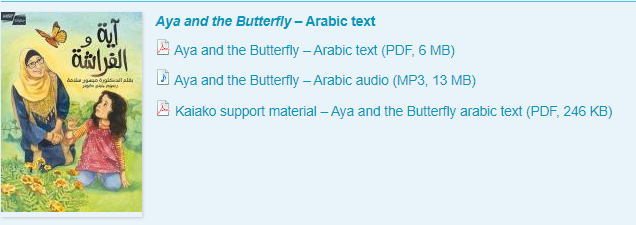 Islamic Practices Information (pdf)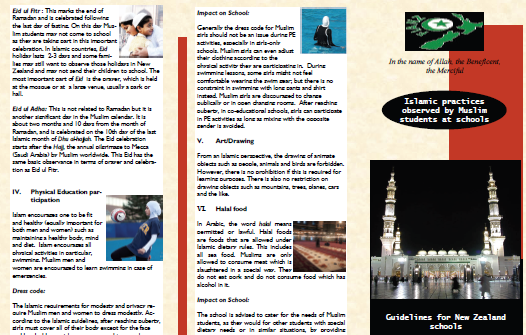 A Helpful Guide to Basic Muslim Etiquette(Pdf)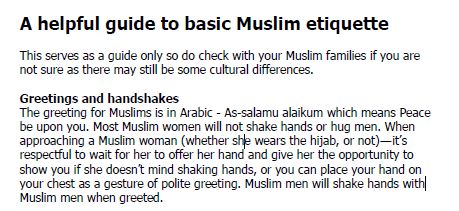 6.Spirituality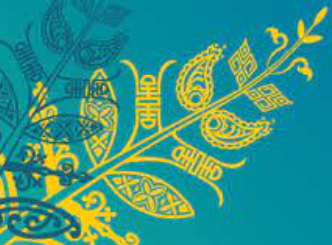 Whakataukī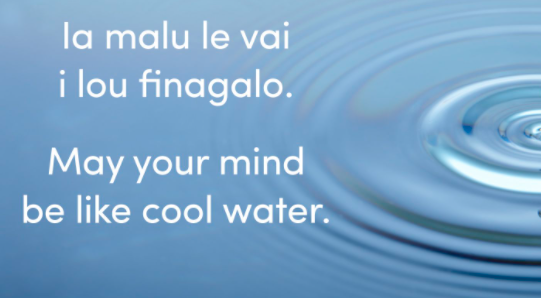 Ratana FaithPowerPoints/Google slidesRatana Faith PowerPoint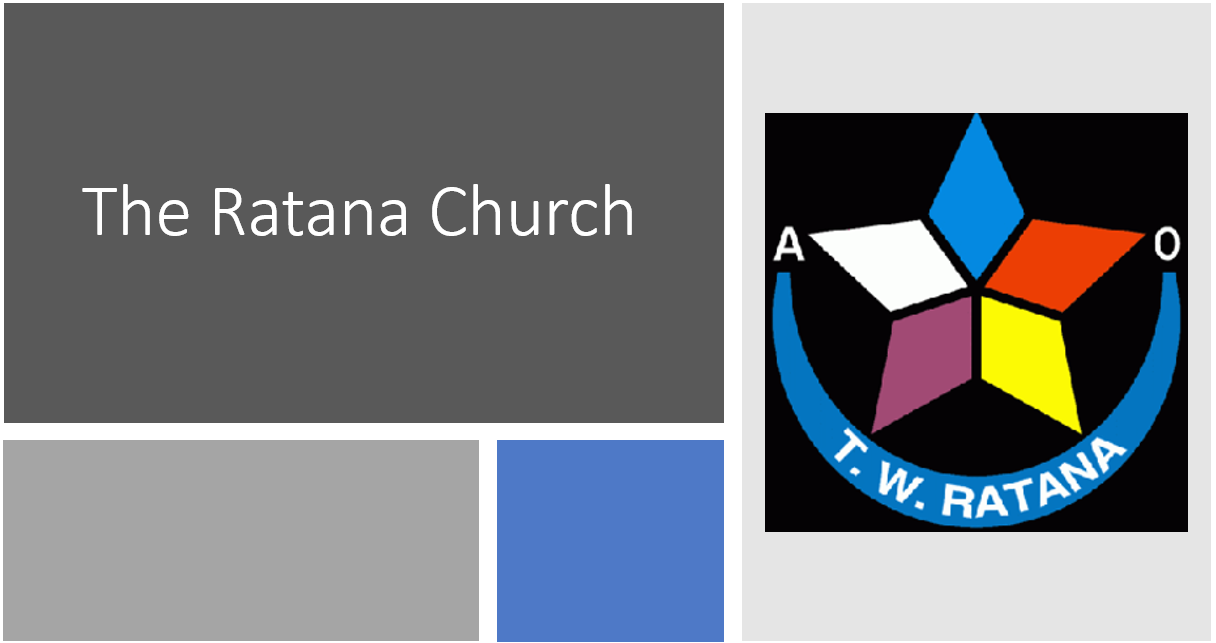 Additional resourcesCatholicPowerPoints/Google slidesCatholic PowerPoint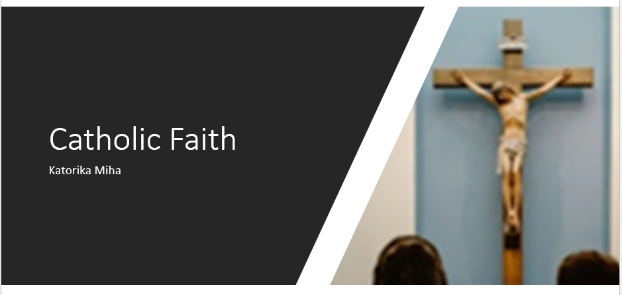 Additional resourcesSeventh Day AdventistPowerPoints/Google slidesSeventh-day Adventist Faith PowerPoint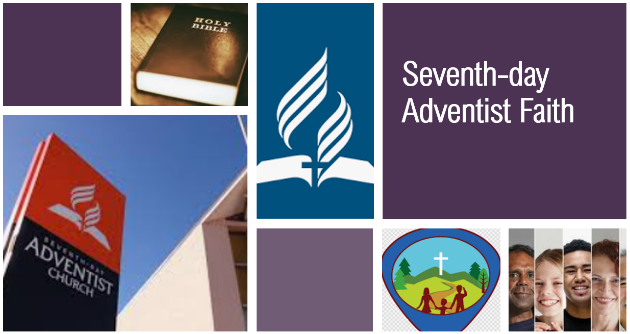 Additional resources7.Student Voice Tools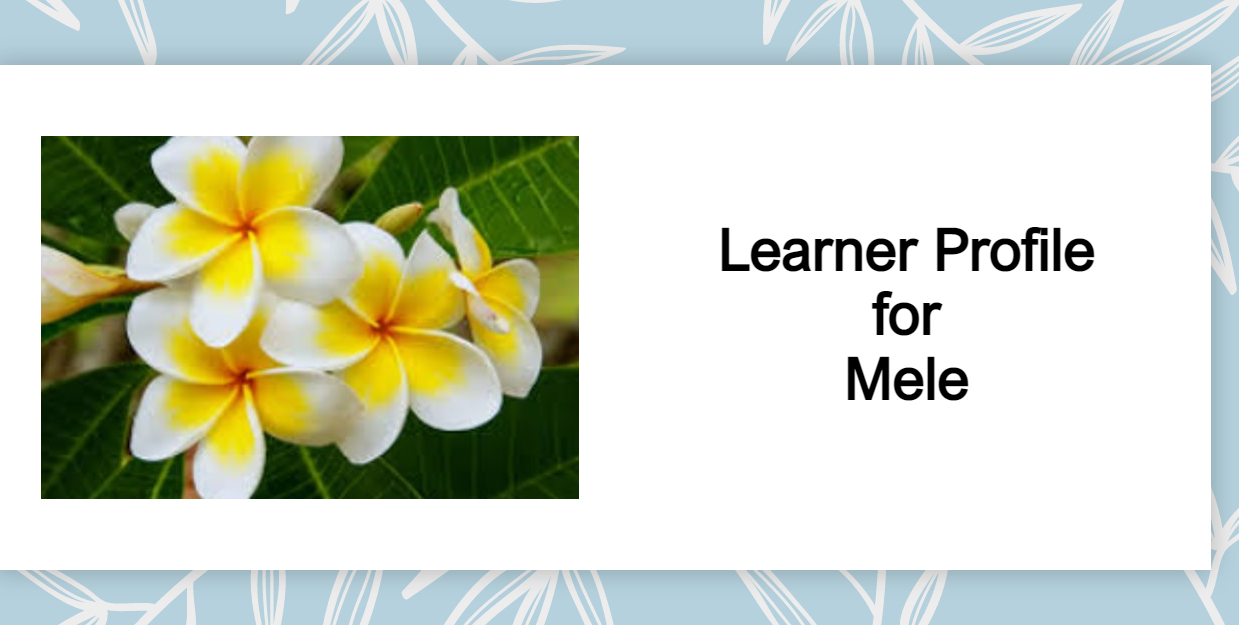 Learner Profile 2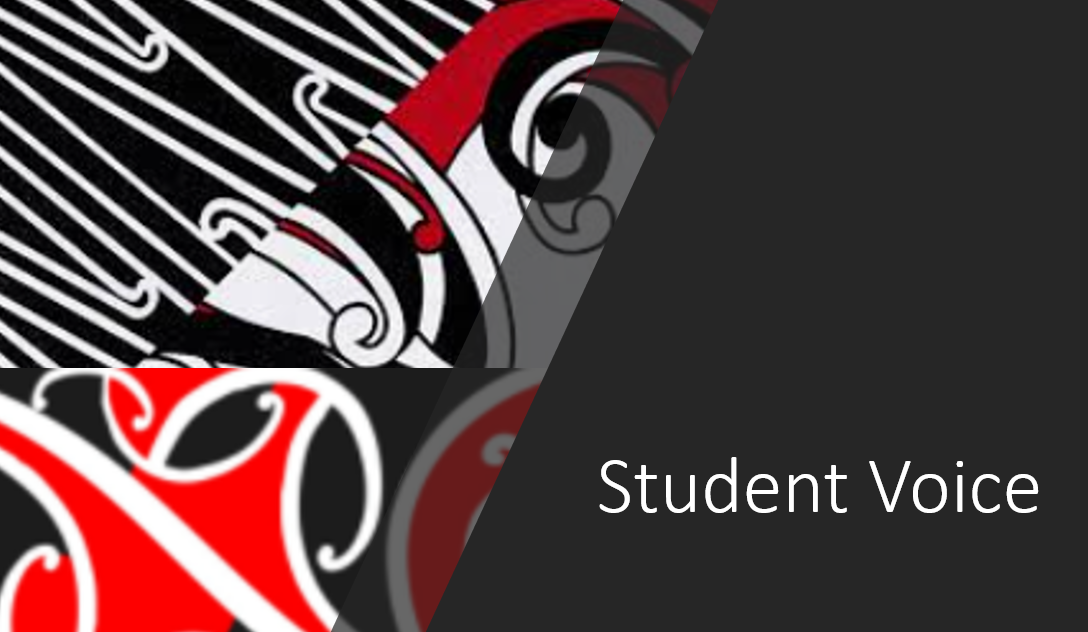 Learner Profile 3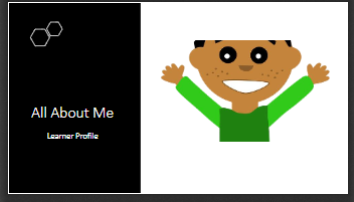 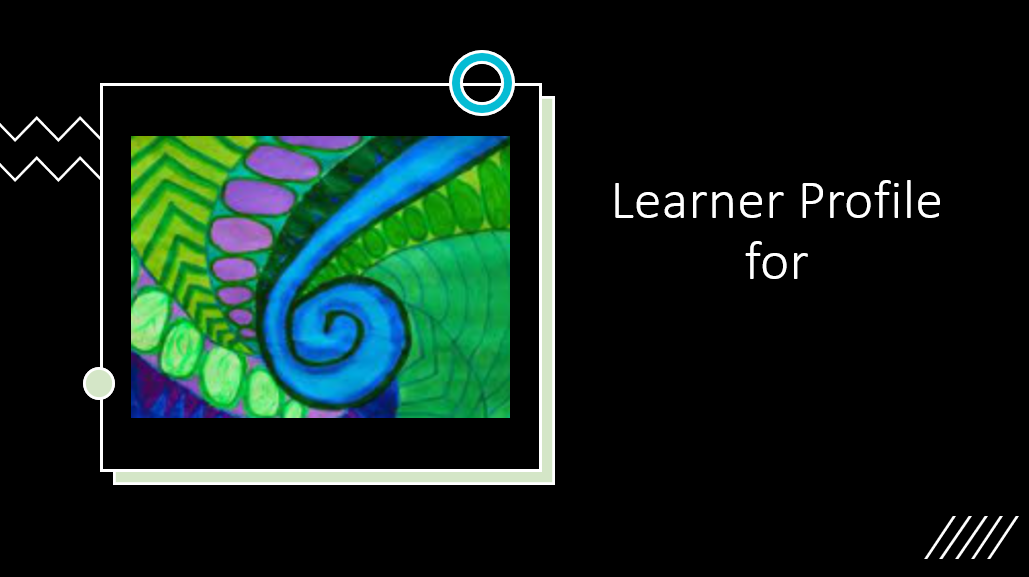 Fonofale (Template)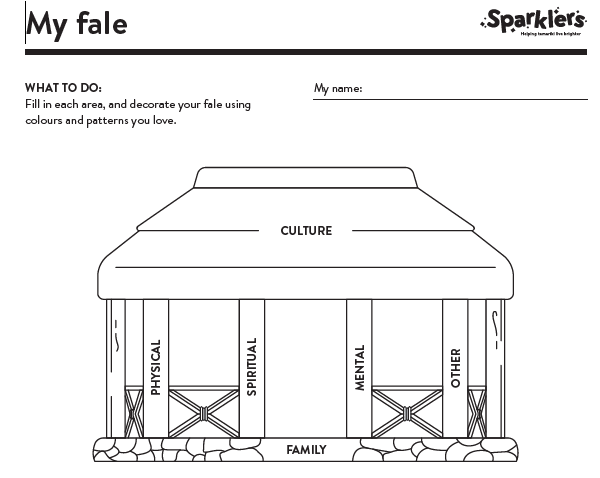 Te Whare Tapa Whā Template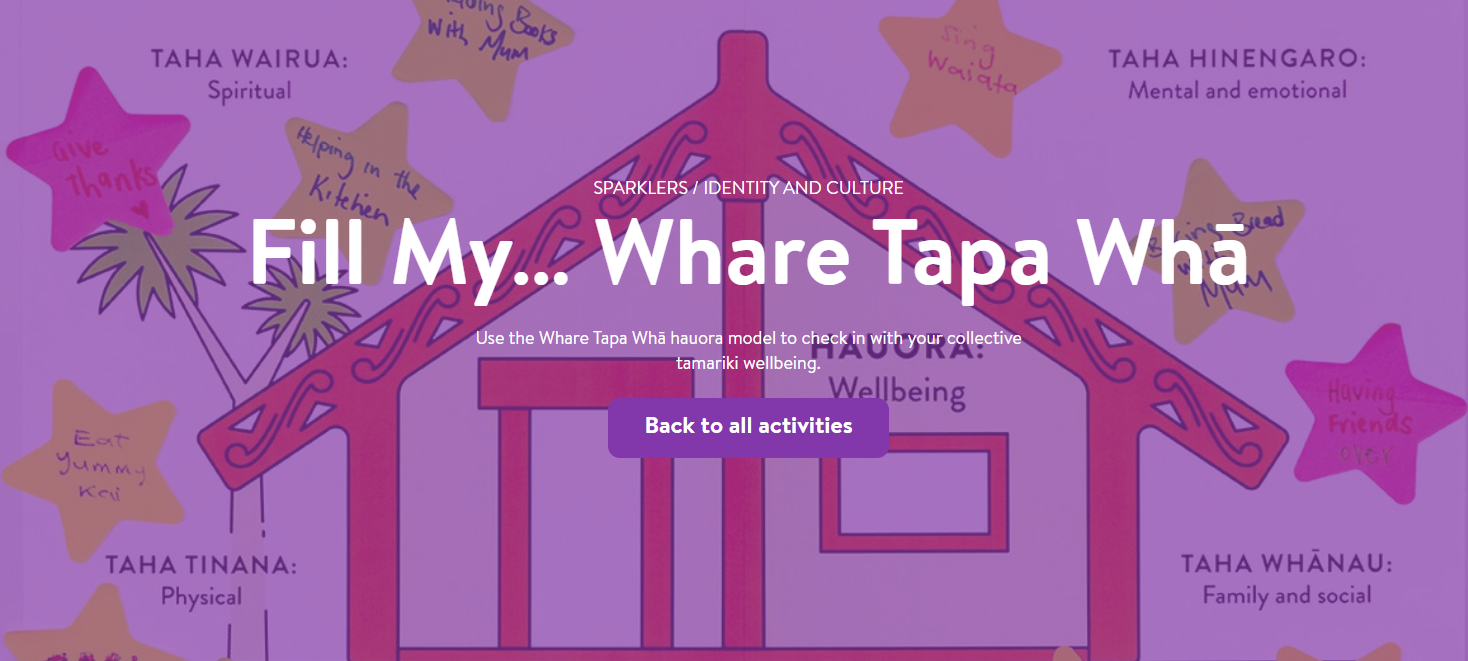 